"BAIBAL...KABISWMEI"	®Ziap kasiamhmei khatnih Baibal Thaymei dwanNCHAMDWAN BAANSINBUKKadangv Khat: “Katumhmei Ruanvry” Kadangv Kanei: Kathai NkhavmeiJohn E. Fryman, Ph.D.Dwan lingloumei khatnih kasiamhloumeiThe Bible...Basically Ministries International Inc.Fort Worth, Texas9.6 www.biblebasically.comTHAYLOUMEIMituang chephuang hei airui kunghmei akaipui Sarah rui machuangloumei paan rui guang tanghmei tuang e. Kapanty rui Ringhpouc tuang Gaychamv khatnih katuang lat ngamv khou lwmloumei sakhi lianv ngammei pui tihei aram zian, lunghloumei khatni thuanckumei ndauh khang latkaeng phutow makge.Katumhmei Ruanvry hei BAIBAL…KABISWMEI® tuang nthuk kanmei dwan khou kanga e, mipaan rui baihmei nunc tuang daic ranvmei dwan duanc tamzuanlouna tatkanmei tingkwm phay huthangc baibal ningting hei kabiswmei Nthanmei Latrik tuang ruanvry tuang nchumhmei khou ngangvlou guang kan kumna kaniwni taancpat khang e.Aniu huthangc karamclou kanmei kagwai khang tei thuancku e khatnih mitei kumc muayna mituang dwan heinih meinunc rui riulouna Guanghdic tidaicpatmei khou sinsw diu khang huayney e. Fort Worth, Texas khou rui Thomas R. (Bob) Sivley tuang kaikhunc, khatnihArtesia, New Mexico ta, pam gaymei swna tigkwm azuh machuangloumei khatnih Baibal…Kabiswmei® lam khou khatnih kandih kapwm khou sinsw khang howduhmei chamraeng khou taekmakna lwmloumei pow phungna bam e. Jack lev Nell Brown, H. Andrew Read khatnih Tim lev Terri Dunn ta thau thuay khou rui mituang dwan tihei lwmlouna machuangloumei khang daicna thuancku e. *  *  *  *  *The Bible...Basically Ministries International hei rui Khrista pumc swmei kaguay rui Baibal thay khang lungh tithaumei baansin azuh tilaatow khang tamhmei khou taekmakna karamc e – charai phuamling khou, kaibang khou khatni dih tuang gaychamv laupuk guay khang e.©2006 The Bible...Basically Ministries International Inc rui e. Kaibang khatnih dihpwm khou katuang ngamvziw nai e.Baibal Khukh tuang zanh-chanhmei naa charai rui kasiamh patdat khang loumei teithu kazauh makge, The Bible...Basically Ministries International Inc. tuang nuhloumei kazauh makna mituang chephuang tuang kapaek khatnah sinih kasiamh kaluaihpatna, chaicpatna, nampat nuhmakge, rylou nuhmei naa khou lou kaduaina lat baihmei khou hancpatlou nuhmakge.KALANGV TITHAYMEIKADANGV KHAT:KATUMHMEI RUANVRYKalangv Kanei:Kabamv Kapuihmei:Reynungc Neihpat Daeng Dic Hiakmei  14Kalangv Kathumh:Kakhukh Bamv Dinhmei	17DAMHMEI	17ABRAHAM	19JOSEP	24Katamv Reymei	25MOUSI	26JOSHUA	29KAGUAKCMEI	31GUANGHDIC	32Katamv kaneimei	37NYMLOUMEI	39KARIMMEI	40JISU	41Kalangv Padeih:Baibal Pary Khapmeikhou	44Duanc Kariumei	48Baibal Khukh Bamv Tithaymei	50Kariamvmei latbamv	51Latlam zauhbamv	54KADANGV KANEI:NCHAMNACTA KATHAI NKHAVMEINchamnacnunc Khou Hymei	55Kathai Nkhavmei Lam Dinhmei	57Kathai Nkhavmei Bamv Dinhmei	59Kahouhmei Latbamv...Khristian ramlum hei charai ramlum ruc khou khatnih kachangc kalingmei ruc khou suamcthau e! Lwmmei lam thaymakmei hei aniuta meicrui hamhthei meiclung rui athwngmei ganv khou ngaek thuak khang rui gunh mpumei thuap bammei zeic ruc khou tatgut kumh tuang e.Ravguangc lat hei lwmloumei lam khou kaling siakmei tei kaduan naina hylou tuang e. Nthanmei Latrik tuang kalingmei lam kiu thu mihei ngamv nai e, charai khang hylou e, lungning khou makumh tangc nuhmei kalingmei reynungc ruanvry rui maansei panty khatnih bumaengh khang katuang thukh khatnih chamv tei kadat-karyan maekna ti mbu kuloumei hei e. Kathai nthuk gutmei khatni charai rui latowmei thei layna meic geihmei rui Ringhpouc lat tihei “sinsw chiwmei” lat-hy e twna laa makge. Meicgeihmei rui nthukmei maansei nunc khatnih thaygaymei parynunc nah thay e twmei heinih kachangc the. Tiki kaguayna tihei duanc kariulouna kabah naimei pwm tisw khang thu…Baibal paac bammei azuh khang kunghmei sw e.Kumna, lwmloumei mpeyna rui khatni karakrak Baibal paac bammei nunc rui baibal kabaac hancna charai panty khou sinsw nuh khang laapatmei hei meic baihmei khang ganclou lou e; miniu kiu thu, lauziugaenghpouc, dincloumei nunc, Khristianmei thiamv thaymei chephuang kaithianv khou hymeinunc, khatni zanh tatmei Khristianmei radio lev Television zaat guay khou e.Meic azuh khang mbanghlou bammei buk swpui zaeng rui, katuang charynmei chamv lev kapumv swmei, rigwnmei lev lwmmei rui padikmei pary hei kakiak-kiakna raclou e. Heikumcna paahmei nunc khang kapwm swmei nthukmei kabaac, khat lev khat khou paluai kariu pri bammei Thaureymei khou rui Ndauhloumei nganv khou naimei pary nunc tei kakhiplou kan timei zaeng rui, lwmloumei, lwmloumakmei nchamc raph tuang nai the.Hymdaihmei Kapwm swmei Ravguangc tuang guloumei chamraeng – Abraham khou rui kahouhna tingkwm 2,000 guangmei khou, Guloumeipu guangmei khatnih reynungc Israel khou katuang gaychamv dwan khou rui aniw nganv keymei – hei thaymakmei lamnunc swna bammei ganv nai e.Aniw rui huayneymei thu mituang chephuang hei, daic ranvmei bamv khat swna Ravguangc lat hei lungning khou duanc thaumei rui, nang khatnih Nthanmei Latrik kak khou kadat-datmei riang naingam khang e. Mihei thoukumhmei sinsw kanmei guay rui nih latow kan the. Mihei paacna kabah thaymei guay rui Ravguangc Lat khou khatnih Kanac Mpouh tuang Gaychamv khou rui Pu Ravguangc hym mbuna ndauh ngam khang e.J.E.F.4Kabuk Sinswmei Lam...Baansin kasiamhloumei hei thay katumc gay khang e. Heina hamhna, Katumhmei Ruanvry khou hei kagwaina kariulou the. Mikhou ningtow gay khang kalingmei sing khatni maengh sinsw nchinlou e. Mituang akhatnah swmei tamhmei: kabamv bai-baicna nai bammei kalingmei lam, pary, meic nunc khatnih latlam nunc hei phungc guang kariuna kalangv kary thayna, Nthanmei Latrik tihei sinsw-gaymei thiak nchinlou khang e.Mituang tamhmei hei tiguang tangh khang khuangh thumh khou rui charuk douna lungh gutna paacna maengh tilou bammei nunc tei kathai chuy khang kage nai e.Kahiak khatnih kadip thiak dinhmei. Kabuk lwan hei ncham khou kage naimei thei layna tilou the. Kadip thiak rui kaluang daicna kahiak nampatlou the. Kadip tin khou kaluang nthyammei rui, kaduan gutmei bamv ta lianv e, khou tei hyloumei lat ta teic machuanglou khang maengh tilou e, puatcbamv tiloumei rui kalam tidaiclou e, kumna baihmei latkui khatnih thaydwan rui latbamv hei thay minh khang nkhavlou e.Lat-hiak tizinghmei, hy-mbianghmei khatni, KAHIAK DAIHMEI swna sinloumei kaguay hei dinhmei rui ndaw swna saa diangsiaklou khang kage naimei bamv ta lianv tuang e.Kadip 48 khou khatnih kathai nkhavmei buk thei khou hap kaduailoumei khou tei Baibal Khukh tuang maengh kagwai ntanghna lou the. Mitei rui TBB nchamdwan khou kathai nkhavna tat tamzuan keybam khang e."Kalwan” thayminhmei. Kalwan tei katumcna thaymincna thaygut pukhou, Nthanmei latrik khou naimei riangdwn thayminhmei tangv thu, kalwan tei nang makumc khou duanc thau tanh-tan bammak sinih ningtow bam ngam puni. Kaduan Bamv sinswmei. Kadip khou paengc biak thangc tei Kaduan Bamv hyloumei tei nang rui Baibal khukh kathaigutna tidaicpat bam khou maengh azuh naigut tha tumei sing lianv tuang e. Mbuna Kaduan Bamv rui charai kathai kaluaihmei khou khatnih Katumhmei Ruanvry dinhmei ganv khou sinsw khang nthukmei baansin sw e.Kathai Nkhav Hapmei. Mibuk tuang sharuk kathumh khou luaigutmei biak khou naimei sharuk akhat thu nchamnac khang kathai nkhavmei dipnunc swna BAIBAL KABISWMEI ® nchamdwan hei luaimak saanv sinbam khang e.Mikhou tei rui Katumhmei Ruanvry tuang puatbamv khang nih geic na sinsw e. Luaimei khou... BAIBAL…KABISWMEI ® hei thayminhmei rui, Baibal ta baansin swna nang bumaengc panty daicthau mbuna sakhi geicna tingam puni. Ravguangc Lat kathai nthuk thaymei tuang neihla nang khou mbuthau puni.5Kaduan BamvKATUMHMEI RWANRYBaibal tuang “Kamaengc Daihmei” howpat khang rui huna thaylounimei nthukmei lam nunc Nangpy khou"Baibal Khukh" Baibal tuang "Kamaengc Daihmei" howmeiHenrietta Mears tumei pui hei Kwm Phaynei khou Baibal oja daihmei akhat swbam khwan e. Dr. Mears rui kaganv khat khou Baibal thaymei hei dandi ntucriang kumh tuang e twna saalou e – tiki mikhou tei suaimei khatnah nai e. Ntuh tateic hui kariulou bammei riang tei taek the. Dandi ntucthw nunc tei kandih khou taek keylou bam ngam the, kathw nunc tei howgay e twloumei hamhna mitei aniw khang gaengmakmei sw the. Ntuhriang ta teic saa thuanc bam nimei tei guangtangh makhe. Mimaengc hei rui meic mpeyna rui tabui thiak khou kaniw tuang Baibal sinsw cho tumei nthanna lyanlou e.Damhmeipu rui aniu lungc-chwn hei ramhlam mpeyna thaynuhmei naa swna damc duanclou e. Aniu lung hei computer tuang kaduan naimei khukh nunc kumcna taanvsw e. Kaikhunh lam tei kabamv khat khou, syandui lam rui baihmei khou, bumaengh lam rui kabamv baic chuymei khou twna lou ngam e. Kaduan hei naina lou e. Gansaekc rui baihmei suangc makumh chuy the. Swchuymei nunc tei kaganv tingsaengcna chada guang khou rui pat tuang e.Makumc khou: Nang "Baibal Khukh" tei akumh cho?Kumethei, nang makumc Baibal Khukh tumeithu Baibal Duancthauloumei thiak tei heikumc bamdai? Ringhpouc ta khatnih kamei rui hyloumei kamanv kunghmei buk ta ningtowmei ganv kathuic mitei laancpat e. Ravguangc lat ta ningtowmei ganv kathuic khou phaekpatna paac e, gaychamc nking e, kumna bumaengh lam makumhna dinc ndauh e. Mitei nangtuang bumaengc panty daicthaumei khou reyliangna ngangvlou puibamv e. Meicgeihmei tuang makumc Baibal khukh lwn gayhak mak khe: pary khatnih kalingmei lam nunc tei lou kadat kadaeng (nchumhmeinai laanhmei ni nai the), kaganv nunc nih laanh e. Kalingmei, Kating, meicnunc, kabamv…lou kadat ngam the.“Tiki,” nang rui thanv bam nuh e, “Ravguangc Lat kaduan naina thaymei nah kiu kage nailiangmei dina cho?” Nguay, Kalingna mitei thaygay khang latchiamv nchinlou bam e. Kaikhunh kuaitatmei khou lungning amaanmeiKaikhunh kariuna bam khou kadat-datna kaganv kasaekc khang nang lungning amaan kanethei tabui kumhni? Nangkai kaikhuncmei tei nang khang thow tei thow cho tumei thaydat mak khe. Nguay, charuangc khoutei thu nang kadam laagayna laabam nuh de. Tiki kaikhunh “riang” nthukmei kabac tei thu ning guang tangc nituang hamh the. Lungning guangdatmei ganv khou, kaikhunhmei nunc tateic nang thay kathancdat punithe, kumna kariang nunc tei nang khang kabah nairanv punithe! Mitei kumcna Ravguangc lat lev lwmloumei nunc kak khou nih, Baibal hei kalwn thaymakmei meinunc, kalingmei, patkanmei thouduak nunc khatnih kalwn thaymakmei duh thangc naimei bamv nunc rui padik e. Baibal paac bammei azuh khang ramhlam kasaekcna tei baihmei lam lev kabah naina alam bammei howpat e. Tiki mikumh mak sinih nuh de. Tilou bammei lam guay, daihmei charynmei pary tei sw ntyng patna katitna kathai minclana aniu makumc khou katumcna duancthaulou nuh de.Nangtuang “Baibal Khukh” Duanc chuymeiNang tuang Baibal khukh tei duanc chuylou khang…khatnih katumcna duancthay khang nang kathiak khat ncham punithe. Ningtow o, kaganv kasaekc tangv, mithiak tei nang gancpat nuangc kani de kalamthu mitei sinmak sinih nang amuc makna Baibal khou naimei lam nunc tei kaduan nchumhna ningtow bam puni. Katumhmei Ruanvry tubammei hei mitateic the. Duinamei ganv lungc khou, nang rui kathay katamvmei lev kazauhna, Baibal parylwan tuang kadwn swmei tei ningtowmei thiak thay puni the. Mitangv tei nang rui Ravguangc lat tei nang baansin swna sinswlou kanmei pumtan paan rui meic baihmei khou minute chuih lungc khou raclou ngam puni. Hamh e, twna nang saa tuang? Karamc zauc o. Katumhmei Ruanvry tuang baansinbuk khou kaduan naina kasuih khang, kadip thei layna, taancpatmei thiak nang how puni. Mikhang rui Khwan cassette naimei tei palupna nkingmei ruini thay katumc ranv ngam puni.Kahouh nuh tha? Taancthau lakho.Kaduan BamvKabah thay khang khatnih piunuh khang kalingmei lam nunc nsukloumei thukh Heikhou rui thauna kadip gwaina khou naimei Kaduan Sing hei rui Baibal Khukh tuang thaydwan gwai tuang latdwn tilou puni.Charai kathai kaluaih khang khatnih meic baihmei khou dinc kadai pukhou sinsw nuh e.Kaduan BamvBaibal “Rwanry” ThukhKalangv Khat: “Baibal Khukh” LaanhmeiMakumc khou Baibal duancthau khang rui  “rwanry” kathaimei hei   nchumhliang the— thouduak guay tei   kaluan nchumhna loukeymei ganv khou Kaguangcmei khatnih Kathancmei Latdyng ta  zay kariulou e.KATUMHMEI RWANRY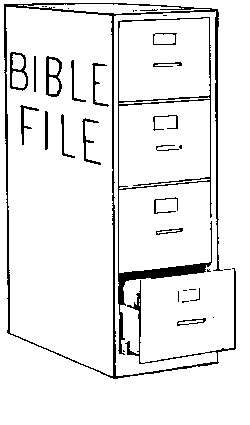 Kahouhmei swna, kakhukh akhat khou duanclou bammei rymei khukh nunc the twna makumh o. Nang tuang Baibal Khukh tei makumc tuang rykhukh ruh swna duancthau puni. Kaduan tei lungh khou phungc nina e, mitei rui nang tuang lunghmei bamv hamhmeithei telephone sing ningtowmei kumcna amucdat makna ningpat ngam khang e.Lat-hiak kathumh khatnih kasing khat swna kahouh puni. Nanglung khou phungc chuylou tho:D 7  K JKahiak tei paac kaluaih dat-datna Baibal duancthaumei khatnih kating kaganv lwan tuang kanga swmei hiak tihei nanglung khou chuclou maksaanv paac o:"D 7 K J ... D 7 K J ... D 7 K J ... etc."Kahouh khang:D 7  K JKhourui:7 = 4 + 3 Europmei thiak ‘7’ kachung khou khiat mphaihloumei hei howdai? Mihei rui khudamc swna nthukna ningtow khang e. Khiat mphaihmei tei rui katang 7 ta kanei swna tipatlou tuang e. Nangrana mihei thanv o: "7 tihei kanei swna tipat gayliangmei sing kiu tabui cho?" Kumnuhmei (nchumhmei) latdau kiu thu:4 lev 3.Kumna, D 7 K  J khou 7 tihei 4  lev 3 rui lou linna naithe  Kaduan BamvD	4	3	K	J.	Ningtow o :Miheini, Kahiak duan tei paac kaluaihna nanglung khou makumh tow nchiwnana guang mak saanv khwan patna paaclou datro.Ntauthu, D  4  3  K  J thei layna latdwn panguh swna  tipat kho. Baibal Khukh khang mi rui kabam swpuni the. Minunc tei thu:D =	DAMHMEI4 =	MEICKANG 4  3 =	DIHZAAT 3   K =	KARIMMEIJ =	JISU.Mihei Baibal kapwm duancthaumei chamraeng the! Mi latdwn panguh tei rui Baibal tuang kabiswmei lwan tei duinamei khou kadwn swna hiaklou tuang e. Milat hiak nunc tei tidaic pat ranv lana kathai puni dihe.DAMHMEI,nguay, karucliang khou nai the. Mitangv khou naidatmei latkaeng tei laathau dikho:MEICKANG 4.MEICKANG 4 TIHEI meic 4 swna milwan khou tipat kho:ABRAHAM JOSEP MOUSI JOSHUA.Khou rui:D 4 3 K Jkhou rui: DAMHMEI MEICKANG 4 DIHZAAT 3 KARIMMEI     JISUMitangv:DAMHMEIMEICKANG 4DIHZAAT 3 KARIMMEI JISUKhou tei ruiMEICKANG 4Tei miniu the: ABRAHAM JOSEP MOUSI JOSHUAKaduan BamvLatdwn tuang reymei lat-hiak nunc tei ningtow gaymei thiak e:"Ai J(z)ouc Mai J(z)amc e."(there is no J in Rongmei alphabet)Kaduan tei: DAMHMEI ABRAHAM JOSEP MOUSI JOSHUANingtow o: DAMHMEI MEICKANG 4DIHZAAT 3 KARIMMEI JISUMizanc nunc hei reymei lat hiak nunc tei lapatna kaduan naina paac kaluaih-luaih datmei hei rui amucmak puni.  "A-J-M-J ... A-J-M-J ... twna."Zanh padeih tei khwan ranvna lungning khou phungh maksaanv paac katamvlou o:"ABRAHAM, JOSEP, MOUSI khatni JOSHUA."Ntuathu, karuc khou rui kumna paackey nuh the:DAMHMEIABRAHAMMEICKANG	JOSEP      4	MOUSI JOSHUAMi thaek khou hei nang tuang Baibal Khukh tuang nthukmei MEICKANG PADEIH ntangh the. Nguay, Baibal khou meic mpeyna naidihe, tiki ntau khang swna miniu nahei sinswlana Baibal Khukh hei duanthau khang the. Zanh padeih tei khwan patna nanglung khou phungh maksaanv paac o.Thaek 3 khou rui thauna naimei latkaeng zaat khou katangv khou mihei the:DIHZAAT 3.Ningtow baansin: Kaganv twmei latkaeng khou rui “A” kanei tei lev “V” laganc kanethei tabui naibam duc bo? K-G-N naithe. Mi lat hiak nunc hei rui DIHZAAT 3 ta dinc e. Mikiu thu:KAGUAKCMEI GUANGHDIC NYMLOUMEI.Mikhou heini, kakaeng nunc tei paac kaluaih geic sihlou o.Ntauthu DIHZAAT 3 kang tei hapgutlouna, mihei nai the:DAMHMEI ABRAHAM JOSEP MOUSI JOSHUA KAGUAKCMEI GUANGHDIC NYMLOUMEIKaduan gwai tei kathai katamv khang rui.D 7 K J...tei heikumcna nai theD  4	3	K J.Mi lat hiak lev kasing nunc hei rui latkaeng ruh kasiamhpatna Baibal kapwm tuang latdwn swna makumc khou loubam khang e. Kaduan BamvMikhou tei rui:DAMHMEIMEICKANG 4  DIHZAAT 3KARIMMEI JISUNkhamhmei khou: DAMHMEI ABRAHAM JOSEP MOUSI JOSHUA KAGUAKCMEI GUANGHDIC NYMLOUMEI KARIMMEI JISUD 4 3 K J hei kumna tidaihpat dat the:DAMHMEIMEICKANG 4DIHZAAT 3 KARIMMEIJISUSwdaicranv patmei:DAMHMEI ABRAHAM JOSEP MOUSI JOSHUA KAGUAKCMEI GUANGHDIC NYMLOUMEINkhamhliangna, haplou the:KARIMMEIKhatniJISU.Mikhou hei, kumethei, kaguayna kariulouna:D 7 K  JKhou rui: DAMHMEI MEICKANG 4DIHZAAT 3 KARIMMEI JISU...rykhukh ruh zanc swna nang makumc tuang Baibal Khukh kasiamh thau khang tidaicpatlou the:DAMHMEI ABRAHAM JOSEP         MOUSI     JOSHUA KAGUAKCMEI GUANGHDIC NYMLOUMEI KARIMMEI    JISUNtauthu nang makumc khou mi latkaeng ruh tei rui Baibal khukh tuang rykhukh ruh zanc swna hapgut tho. Nang makumc khou mithiak kumcna hownuh e: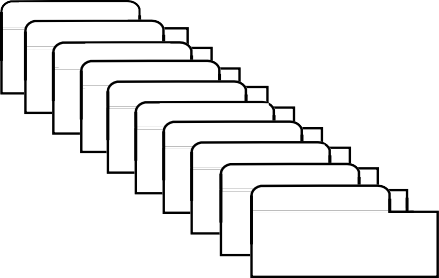 Ndiauna, Kaduan naina, Ningtow khang Chamdaanvna khatnih kage nai khou sin khang: Nang tuang kathancmei Baibal KhukhBaibal Khukh taanc lyanvloumei heirui Baibal ta kathanc swna makumhloumei thiak kahouh the, mihei kalingmei e, ngangvlou nuhmei ram duanthau e. Lungning khou phunghmak saanv kathuap ruh zanc tei kathai katamv o. Kumna “phungclou” kan e thei, machak ndwn lana, ngangvlou nuhmei Baibal bamv kapwm hiakdaic chuy pat khang karamhmei khou reymei thaek khou ku the.  Mitei rui nangpanty nganv Baibal bamv kaguayta zauhmei thiak tikalaiclou puni.Kaduan BamvBaibal khukh zanc nunc hykey luailou the Kumna nanglung khou mitei phungc the.PIUGUTMEI!Zanh nunc tei Makumc Baibal thuap 10 khang piugut nuh the.kathuap nunc tei ntauthu kalam mbuna mianc gut nuh the... kaduan naina,Kaluan keyna, chingkhiuhmei Baibal thaymei lwan kasiamh thau khang e.Kaduan BamvBaibal tuang kadwn swmei dic hiak hiakmei--GuangnimeiBaibal ningting kaguay duanc thaukhang kabamv raengvmei.Baibal khukh zanc nunc lougutmei tangv: Tabui tha?Reymei swna, aniw makumc khou duancthau bam tuang e tumei ningtow o. Heizaengrui, Baibal Khukh ruh tei sinswna daihmei lwnlung akhat makumc khou kasiamhthau khang e!Tiki, aniu rui Hypouc tuang daickanmei taanv khou tei rui kadwn swmei dic hiak natei hiak bam tuang e. Saenghmei tei thu kathai lakge! Maengh daihmei natei kathai puni…Baibal tuang kachavna swmei latdwn tei.Baibal Khukh ruh zanc thei layna Baibal tuang Kabiswmei Rwanry, pary khatnih kaganv lwan tei kathai puni. Mirui kadai swna tamhmei thu: Baibal thouduak nthukmei nunc natei thaykhang e, mitei lev Baibal khou kazanc tatmei nunc ni kazauhna e. Nang rui nai pukhang ningmei thouduak azuh, meic azuh mikhou kazauh mak puni. Tiki kaniw khang nih kabamv daeklou bam de.Kumna Katumhmei Rwanry khou tatgut pukhou mi thuap zanc ruh khou tei kalangv nunc—Kinchak keymei thei layna nang rui thaylou kanmei tei nsuilou ngam puni. Katangv khoumei langv hei, nang rui luailou kanmei chepaek swna siatpat nuhmei thuap maengc, baansinbuk thuaph khou naimei tei zaucna taanc o. Kabuk thei khou tei, zanh mianclou makmei thuap lou kaduailoumei maengc khatnih ningtow baansin tei charai kathai nuh khang tilouna nai e.Ntauthu Kalangv kanei khou gut kho, zauhmakna Reynungc Neihpat Daeng Dic hiak chadamei! Kalangv Kathumh rui mitangv tei Baibal khukh tidaicpatmei lam the, kalam mpeyna hap mbugut lana, kahukhou naikanmei nunc ruc khou kasiamhthau lana, kadwn swmei, kauhmei mikphaengv rui phaengc bammei Baibal parylwan khou tei tatgut bam puni. Mituang parylwan tei rui Baibal tuang daihmei Chamv: Jisu Khrista tuang Gaychamv Dwan khou Ravguangc Hym ti ndauhloumei tateic tiikaluan key bammei khatnih katuang kabac tei tinailou bammei ta e!Kaduang  BamvPOWERPOINT LOUGUTMEIKADIP 15DIH HIAK REYMEI PAEK TAANC NCHINMEI.Kaduan    BamvPOWERPOINT LOUGUTMEI        KADIP 16               DIH HIAK TUANG KANEIMEI PAEK TAANC NCHINMEI.Kalangv Kathumh: Kakhukh bamv dinhmeiKalamnunc miancgutmeiLatkaeng ruh tei ntauthu makumc khou rykhukh 10 swna hylou the. Kathuap guayna maengc tei Kaduan Sing khou nampatlouna latdwn nunc miancgut khang kabamv daeklou puni. Mirui pary tei kaduan naina thaynuh khang nkhavlou puni. Kakhukh nunc tei “laancpatmei” ganv khou, Katumhmei Rwanry tuang kalangv nthukmei geihmei tii nchinlou puni, nguay kabangbi khou rui kahouh puni the!Kaduan BamvThaureymei 1-11KAGANV DAK: Abraham huthangc naimei ganv gwaiBaibal Khukh khou, “kahouhmei” hei DAMHMEI thuap the. Mikhou tei mianc gutmak khou, nzat biak khou naimei thuap tei kumc puni. Mi Baibal Khukh lwan khou naimei thuap guay kumcna, DAMHMEI thuap hei katumcna kathai gut kho.Mikhou hei Baibal pary katumcna tatgut muay e. Thaureymei tuang reymei langv ruhna khat khou, hypouc rui mbaanv kandih tuang rwanry saengc sihmei tei, kalingna saapukhou kwm 2000 B.C. hukhoumei ganv gwai tuang rwanry khou aniuta katumc sihna phungclou e. Gankhatna rui sinih miganv tuang saenghmei tei thayngam pulakge. DAMHMEI pary kapwm khatnih mbaanv tuang daicthau reymei zuk pary hei Thaureymei kalangv 1 khou rui 11 nganv khou nai e.Baibal tuang reymei langv ruhna khat tei duibam sinih, kamanv kunghmei e, kalamthu mikhou nthuk kanmei “Reymei puatnunc” azuh lam nchamlou e. Kalam geicna hyloumak sinih, naimei langv tei thu ngangvlou nuhmei, suaimak, alaanhmakmei lat hy e.DAMHMEI khukh khou miancgut nimei latdwn nunc tei makumlou bam o.Thaureymei khou "Reymeinunc"REYMEI NGGAANMEI lev NTUMEI* duimei Ntu-ngaanMaanseina ta nthuihmei lwnlung swna damclouna Ravguangc tuang paapc makmei bamv khou tibamlou the.REYMEI PAAPMaansei tuang ningvthav swmei ta reyliangna nchanv kan e. Seitaan phac khou bowlouna nthuihmei lwnlung khou tei rui paapc lwnlung khou keylouna kata damcloumei kabac tuang rianv tei kutangc ngammakmei sw the.REYMEI GAYCHAMVDamcloumeipu rui maanseina ta kalwnlungh swmei nthuihmei, khwai maekmei khatnih nthanmei lwnlung khou zay guangloudat khang Guloumeipu ndiu guang puni twna reyliangna kaucpatlou kan e.REYMEI KAIKHUNCAdam lev Eve kanei lungc kingc patna, Damcloumei Racguangc khou rui aniuta sw ntam nimei Seitaan ngamv ta teic athwng khang maansei zaat tilungc guanglou the.REYMEI MEIDOWSiliangmei paap taanc kanmei kiu, maansei khang Ravguangc tuang gay karucsinghmei kaipat, panty kahak tihei maansei nchamc rui sw amaan kan the. DAIHMEI DUIDAI KHATNIH MUANGSINGCRavguangc rui kabaansiam guay ta sw amaan lana kahouh thanh dat khang dinglou khou tei maansei gwai pangc khou rui nzihmei Noah bangc khou Raavta pingmei meic tachat nata kanlou kan e, kumna dui thipkeymei tangv muangsingc rui latryan swlou kan e.BABEL RAMPHAANKAIMaansei rui Ravguangc ta laytangc kukhang ramphaankai kauhmei kasiamh kan e tiki Ravguangc rui kaniw lat tikagaklouna latbaih saamei zaat geicna pat kan the.Kumna Baibal tuang reymei langv ruhna khat khou tei, maanseinata kandih khou paapc maekmei nthuicmei lwnlung swna damclou the. Tiki maanseina paapc khou bowlou kan the!  Kata kalwnlungh khou tei zayguanglou dat khang kage naithe— tiki karana rui ngam makhe — mihei Baibal tuang kanga swmei chamv akhat re. Duinamei khou: DAMHMEI thuap hei Ravguangc rui maanseita damhmei khatni bowkanmei pary e. Mikhou Pu rui maansei tuang paapc maekmei lwnlung khou tingalanclou datna kanei kak khou naimei nzianmei riang ti nthuihlou dat khang katuang tingsaengzaeng chamraeng kauc ndauhlou e. Mihei Baibal Pary khatnih Gaychamv khou kanga swmei latbamv e.Thaureymei tuang reymei langv ruhna khat hei maansei khatnih kandih rwanry dai ta duinana zauh tuang e twna ninglou o, daic hakmei thouduak nunc ta kadip katitna khou hylou the. Ntauthu aniu tuang reymei Baibal khukh tei miancluai the. DAMHMEI khou rui ntauthu Baibal tuang daihmei meikang padeih khou the. Reymei tei...Kaduan BamvKAKHUKH       RUH:DamhmeiABRAHAMThaureymei 12-25KAGANV DAK: 2000 B.C. gei khouJosep Mousi Joshua Kaguakcmei Guanghdic NymloumeiKarimmei(Meickang padeih khou reymei)Kakang khou reymei tei Ravguangc pam ABRAHAM tei the.  Kapanty lam nthukmei tei Thaureymei kalangv 12 khou rui kahouh the. Mikhou hei Hypouc rui mikphaengv sw nthyam keylana, kalangv 11 nganv khou naikanmei maansei zaat kapwm khou tei rui zauc baicpatna meic gankhat khatnih kazaat: ABRAHAM khatnih kakikta,  Ibrimei kaikhunc, Ravguangc mei swkhang madancloumei Jihudimei zaat khou zauc mating gut the.Mipu, ABRAHAM, paan rui Ravguangc rui maanseina ta thaurey khou kalwnlungh swmei maniatmei riang naimei khou guangloudat khang chamraeng the. Ndauhloumei khou mbaanv kandic kapwm ta daicna phaengc howdat maksaanv, ABRAHAM JisuKaduan Bamvpaanrui Baibal tihei tiphaek katwan keylou the. Thaureymei khou nih ndauhloumei khouni daickanmei kaganv kak ta ducna phaengc how e. Mihei luanghbut nunc ta ducsihmei bamv khou rui phaengtowmei lev nchamc e. Katwan tei akhat ruc khou akhat asuanna ducna phaengc how e. Tiki luanghbut kanei kak khou naimei nzaengc tuang saenghmei dak tei thu thay ngammakge.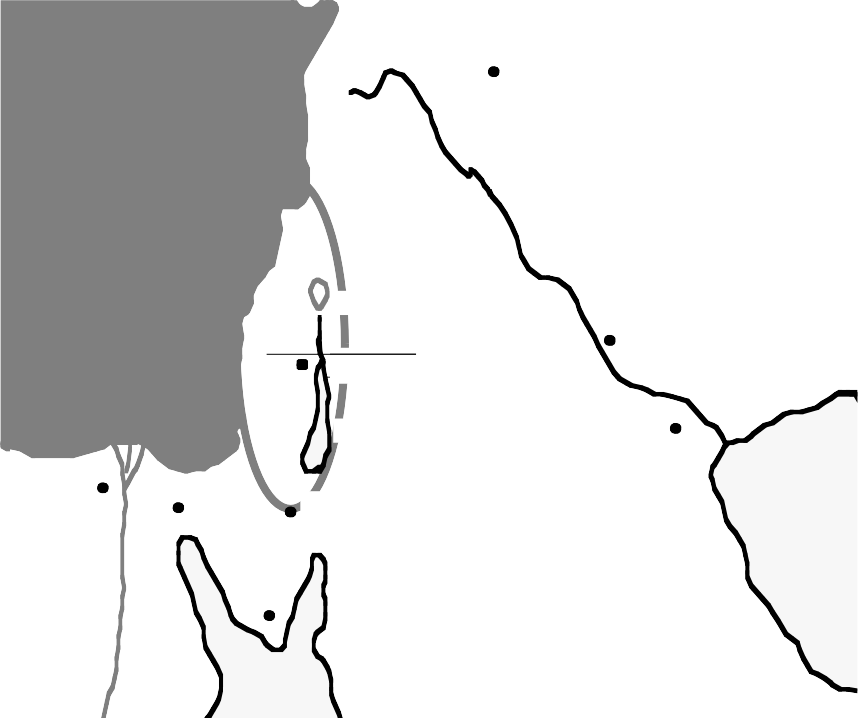 MEDITERRANEAN DUIPUI"Daihmei Duipui"HARANEu ph ratNINEVE (ASSYRIA)Reynungc Neihpat Daeng Dic: Baibal Dwan taancpat nimei bamvEGYPT  KADIC CANAAN NTOU DUPUI e sR iv eGALILEE ZEICLATJERUSALEM•NEBO CHYNG THEIHMEI DUIPUIKADESH- BARNEABABYLONUR PERSIAMEI DICKAKDUIN	SINAIi	CHYNG le  HAENGHMEI DUIPUIAbraham ganv: 2000 B.C.Reynungc Neihpat Daeng Dic: Baibal Dwan Taancpat nimei BamvAbraham Rwanry kahouhmeiThayreymei Kalangv 12 khou, Baibal tuang Katumhmei Rwanry kahouh the. Kabamv tei Neihpat Kachungmei dic tuang Kathav Gaymei Ramvkuan khou, ntau-tau ganv tuang Iraq lev Iran naimei bamv tei e. Baibal ganv dak thei layna: kwm 2000 B.C. gei khou e. Aniu rui kathaigutmei khou kaganv dak tei daicna, tingkwm 500 dou kak swna kaganv tamclou puni. Kaganv charap tu khang kagemaek ge. Mi leela daic khang bamv duanmei hei Kadip sing 20 khou kadwn swmei dic hiak khou nai kumc Euphrates nzaengcdic khou rui Mediterranean Duipui nganv e. Mibamv kak khou tei kalwn thaymei bamv kasaekc ariu e.Canaan (Aseic Isaraelmei dic), Galilee Zeiclat, khatnih Theihmei Duipui, Egypt lev Nile Duithuak, Sinai Dic chwm nai the, aseicdou kandih thouduak patgeicliangmei bamv e. Mi gaengvzaenc tihei Kandih Laa twna kaw bam e. Mituang Rwanry tuang daihmei chung khou dih ngamvdaihmei azuh rui Canaan/ Palestin/ Isaraelmei ruc khou rihngamna guang kan e. Kandihmei gwai rui thaek laani akhiamv puibamv sw khwan e.Mihei kadiat daic sihmei dic e. Nguay mihei Baibal khou mi kandic tuang nkhamhmei ganv khou heikumcna patpuni twna saloumei nkhamhmei leela daihmei khang bamduan nthukmei the.ABRAHAM pary hei Persiamei Dickak ruc rap khou Chaldimei Ur twna kawmei kaidai khou rui kahouh the. Aseicdou Arabmei tuang ric gwai mikhou mating the. Kwm 2000 B.C. khou, Ur tei kaidai daihmei akhat swna, kandihmei gwai tuang nchampui bamv, chapriak, languanhmei, ravmaengc kalummei tuang kalaa swpui bamv khwn e. Baibal pary rui gandaih Terah khatnih kakai kaikhunc Chaldimei Ur khou lungcloumei lam hylou e. Kanac nunc pangc khou ABRAHAM twna kawmei nai khwan e (kaling thu Abram e). Kanow zanc rui Sarah e (kaling thu Sarai e). Kaikhunhmei pangc khou ABRAHAM toupu, Lot nih e. ABRAHAM Ravguangc rui KAWLOUMEI chuna, Ur mpatlouna kakhou lyanlou nimei dic thangc tat khang nuhlou the. Ravguangc rui dincloumei tei piuna kaikhunhmei gwai tatpat the. Dihpy neihkeylou biak katuang lanv, kiruai thauruai naimei gwai phungcna meickang daic sihna tatpat the. Baibal thei layna ABRAHAM kai tei lungc gay sih khwan e.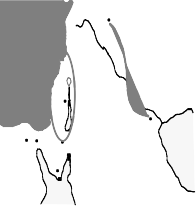 Mikhou kadai thu:  ABRAHAM khatni kakaikhuncmei tei Ravguangc rui kaganv guang pukhou lyanvlou nimei dic thangc tat tuang e. Tiki Chaldimei Ur mpatloumei ganv khou tei tatlou nimei bamv thaimak bam khwan dihe. Latpiumei tei rui Ravguangc rui tilou nimei khatnih gaeklounimei ta lwm nsih syngmei khudamc e. Meickang khou tei minunc padeih rui chaeng hu the: ABRAHAM; kanow Sarah; kapu Terah; khatnih katou Lot.Kaduan BamvThaureymei 12: 1-3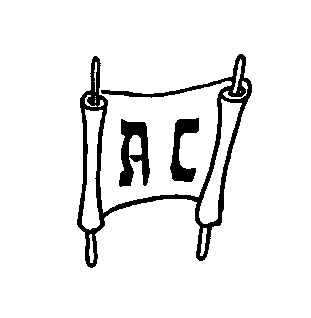 Thau. 13: 14-16Thau. 15: 9-18Dihpy neihkeylou biak nzuan the, nkhamh khou reynungc Haran khou tangclou the. Kaganv kasaekc Haran khou bamloumei ganv khou tei, ABRAHAM pu, Terah, theic the.Ravguangc rui ABRAHAM ta kachuc dat kan e, Haran mpatlouna Kamei rui lyanvlou puni twna nrianhloumei Kadic tei nzuanv khang katylou the. Kadic kiu Canaan puni the, aseic  Isarael twna kaw bammei dic tei the.Abraham rui Ravguangc tuang Latryan Latdyng latowmeiABRAHAM thuap daeng khou “AL” twna hiakloumei latzy launa nampatloumei howpuni. Mitei rui lyanmei hei:“ABRAHAM LATDYNG.”Mihei rui Pupouh swmei panty khou Baibal tuang nthukliangmei thouduak khatnih Ravguangc rui Maanseina khang kathancmei chamraeng ndauhlou reyliangmeita tiningtow tuang e.Ravguangc rui ABRAHAM khou giugamakmei latdyng tilou the. Latryan Latdyng nunc tuang lwan hei Baibal lwan khang nthukmei e: KADIC, KATHW khatni SUAIHIAM, tihei“K-K-S” twna ABRAHAM khukh khou hy nchinlou e.ABRAHAM LATRYAN NUNC: LATDYNG  KADAM 3 SWNALATRYAN #1: KADIC—  ramvdui, mikumhmei tuang ramvpouc swtowmei tihei Jihudimei rui aseic nganv dihlwan khou chakhuang champouhlou e. LATRYAN #2: KATHW — Kin geicna tiloumei. Charinmei thu Latryan tiloumei ganv khou tei,  ABRAHAM lev SARAH tei gandaih key tiki nah makbam khwan e.LATRYAN #3: SUAIHIAM — Abraham khatnih kakikta khang. Mbudatna, Ravguangc tuang latryanv nunc kiu, ABRAHAM, khang suaihiamloumei paan rui kandih khou naimei kaikhunc gwai ni suaihiam laatow puni the.Mi pary khou tatgut duc pukhou, Baibal hei giugamakmei khatnih kabiswmei ABRAHAM LATDYNG ruc khou duancthau e twmei how ngam puni. Ntauthu kabamv daihmei tei kasiamhlou the!ABRAHAM Kadic khou gutmei ganv khou tei, katingkwm 75 the khatnih kanow Sarah tei 65 the. Kumsinih Ravguangc rui kakikta nrianhlou dai? Mi tingkwm zu khou tei?Nguay, kumna ABRAHAM Ravguangc ta lwm e. Kalamthu chamc kanmei ABRAHAM ramlum tateic Ravguangc rui nzihmei khang chaklou kan e. Chamckanmei ramlum e!  Mihei Ravguangc tuang Guloumei chamraeng thanh tei katuang kaguangcmei pam* paan rui kandih khou phungc guanglou nimei tuang reymei thaek e.Tingkwm guanh the. ABRAHAM lev Sarah tei chamloumei kikta tatei nkhwan ngammak guangmei zaeng rui Sarah rui ABRAHAM ta katuang Egyptmei bangcpui Hagar khou tatlou khang saa the. Chamloumei naac kiu puanc punini twna lumgay the.Kachangc changhna, ABRAHAM tei Hagar khou rui nah mpouh mphang the. Kazanc ISHMAEL twna phuaklou the. Tiki, Ravguangc rui saa the, mi naac tei Ravguangc Latdyng Latryan thei layna chamloumei naac mpouh tei hamh e.Miganv khou tei, ABRAHAM tei tingkwm 85; Sarah, 75 the.Tingkwm 15 tatkan the. Kumna Ravguangc rui chamloumei naac mpouh puanc the. Kazanc ISAAC twna kaw the, Ibrimei lat khou kabah suic e thei nuihmei twna e. nguay, ABRAHAM khang thu kamei lev Sarah heidi gandaihmei tangv naah nainimei tei nuini kan e.Kalingna nkhwan saengc guangmei naac mpouh ISAAC, Ravguangc rui  ABRAHAM khou nrianhloumei, tei kakaikhuncmei zeiriang khou rui guang khang e.Mi Abraham naac mpouh nei— ISHMAEL lev ISAAC khou rui ("I - I"  twna ABRAHAM khukh khou) — ntau nganv Jihudimei lev Arabmei kak khou  tingkwm 4,000 mbumei ric naina bam e. ISHMAEL hei Arabmei Pupouc swna laa e, ISAAC, rui Jihudimei nunc pupouc akhat swna chakhuang champouhlou e.Pu khatnamei chananei khatni kapui nei kak khou peyna zauczih the. Aseic nganv ABRAHAM pheykai tuang kaguangcmei ric amaan makna nai bam e. Jihudimei lev Arabmei kanei-neimei rui ABRAHAM ta kaniu kik bangbi khang chaklou e!Kaduan Bamv	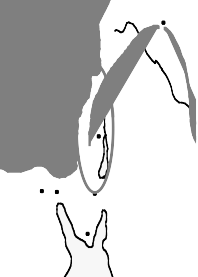 Abraham: Haran khou rui Canaan*Thaureymei 15:6Jakob 2:23ABRAHAM Pary hei katumc ranvna tatgut the.ISAAC, hei Ravguangc rui nrianhloumei Sarah rui puanhmei ABRAHAM naac mpouh mpouh e, Kanac mpouh kanei tei: JACOB lev ESAU e (J lev E twna ABRAHAM khukh khou).JACOB khou rui giugamakmei Latryanv tikaluan keylou e.JACOB naac mpouh 12 khatnih nah aluh akhat khwan e (12 twna kathuap khou). Mi naac mpouh 12 khou rui Isaraelmei zaat 12 patkan e. Nkhamhmei naac mpouh neitei thay the: JOSEPH lev Benjamin e.Baibal thuap #3 khou tatgutmei ganv tangc the, mihei Latdyng Guangc tuang meic daihmei padeih khou kaneimei the. Kazanc rui...Thaureymei 37-50(Meickang padeih khou kaneimei)JOSEPH ta kapu JACOB rui mpeyna nzian khwan e— nthukna khatni howpat hakna kungclou the. Heizaengrui kachana nunc rui kata howti-howlak lakhou, neihkhat thu JOSEPH ta Egypt tatnimei takuanc gari akhat khou bangh khang zuanclou the. Egypt keybam khou tei, JOSEPH hei ningtingmei nggaanmeinac e twmei thaypat the. Kamei ramhlam katumcna thay thau khwan e, tiki Ravguangc ta thu amuhmakna kalat piuna lungcbam khwan e. Kaganv thei layna JOSEPH tei Egypt khou Pharaoh kahak bangc raph khou guangc khyn swkan the.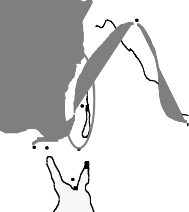 Miganv khou tei, Canaan kandic khou thu nap taengh bam khwan e. Rianvramei tei kuak nuh khang, JOSEPH pu karapouc JACOB (ntau Isarael twna kawmei) khatnih kakai kaikhuncmei gwai Canaan mpatlouna Egypt dicba thangc lungctat the.Thouduak mpeyna patmei tangv, Kaniw kaina  JOSEPH tei Egyptmei Guangc-khyn swbammei thaypat the. Kaikhunhmei teiEgypt khou bamzut khang nuh the. Khoutei,  Ibrimei kaikhunc khou rui zaat akhat swna lungc kingcpat the, theithangc guangnimei rwanry khou Isaraelmei twna thay guang kan e.Kaganv khat khang, Egyptmei nunc lev dih sinmei nunc ta giang swna gayna lungc nchamclou khwan e. Kumbam biuc e, miniw tei kaniw tuang Guangc khyn kaikhuncmei e!Tingsaenghmei tangv, Egyptmei guangc lung khou ginrammei Ibrimei tateic zaucgaymak guang kan e. JOSEPH theihmei tangv kaniw ta Egypt khou NYMLOUMEI bangc sw the.JOSEPH khatnih katuang taanv ta ningtowlou dat kan makhe.Isaraelmei tei Egypt khou tingkwm 430 dou bamlou the. Kaganv geihmei khou Egyptmei bangh sinmei nunc bangc khou ryanrana lungc kan e. Meicsing swna, Iasraelmei kingc chuy pat timei zaeng rui, Egyptmei kaipouc nunc khang katuakc daihmei, pingmei lwn akhat swguang kan e.Katumhmei Rwanry duan hei mi nganv khou kathai katamv khang duinana kaganv laa kho. “Gaatmei tei mianc o” nang makumc Baibal Khukh khou rui.Mihei mbaanv ta reyliangmei mikphaengv e, Ravguangc lev kandih khatnih maansei kak khou paapc maekmei riang,  “reymei puatnunc” zanc, “karianv kutanghmakmei” kazauh the.Mitangv thuap padeih hei, MEIC zanc khat-khat swna nai the, “Ravguangc pam” rui kahouh the.Ravguangc rui ABRAHAM ta Chaldimei Ur khou rui kawpat the. Kamei rui ABRAHAM khou giugamakmei latryan swlou the, KADIC, KATHW, khatnih SUAIHIAM: ABRAHAM LATDYNG. ABRAHAM naac mpouh kanei (I and I), ISHMAEL lev ISAAC. ISAAC naac mpouh kanei JACOB & ESAU (J lev E). JACOB naac mpouh 12 e.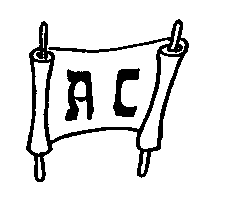 Kaduan BamvKaikhunh zaat swthe.JOSEPNymloumeiJOSEP Nymloumei 430 Mi nganv khou "Baibal Khukh" luailoumei:Kaduan BamvRYKHUKH RUH:Damhmei Abraham... mipangc khou JOSEPH nai the. Howti-howlakmei kachana nunc rui JOSEP ta Egyptmei bangc khang zuanclou the. JOSEPH Egyptmei guangckhyn sw kan e. JACOB kaikhunc Egypt thangc lungctat the. Ibrimei “kaikhunc” tei Isaraelmei zaat swna lungc kingc pat the. JOSEPH theic the. Tingsaengna tingkwm 430 dou Isaraelmei ta NYMLOUMEI bangc tisw guang the.Baibal Khukh bamv dinc mbugutmei hei mikhou gut the...JosepMOUSIJoshua Kaguakcmei Guanghdic NymloumeiTatpatmei khou rui Riakdanv kaluaihmeiKAGANV DAK:1500 B.C. gei khouKarimmei Jisu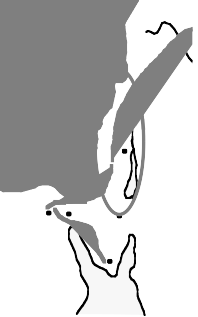 Mousi:Egypt khou rui Sinai(Meickang Padeih Khou Kathumhmei)Ravguangc rui kaganv khou, Egypt khou rui thuakloumeipu tiguang kan e. Mikiu MOUSI e, Baibal Khukh khou meickang padeih khou tei kathumhmei zanc the. Kaganv: 1500 B.C. gei.Tingkwm phay mbuna banghswmei tangv, MOUSI kachung khou kalung gut the. Kaluaih dat-datna Pharaoh khou ney the “ameinunc ta titat tho.” MOUSI rui Egyptmei ruc khou siikanmei ravpyan azuh tiguangmei tangvna rui Pharaoh rui Isaraelmei ta titat kan e. MOUSI rui zaylouna, bangh swbammei Isaraelmei khatnih kaikhunhmei nunc heizumei tei lakc chuih doumei tateic Egypt mpatlou khang nuhlou the. Mihei TATPATMEI twna thay bammei tei the. MOUSI rui zaylouna Isaraelmei gwai tei Haenghmei Duipui twna nih kawmei Ntou Duipui, Egypt lev Sinai dichwm kak khou naimei duidai tei kaan the.Ravguangc rui nuhlouna MOUSI rui meicnunc tateic duipui tei ramkaeng swna kaan pat the. Egyptmei Pharaoh ricmeinunc, kaniw ta nymdat khang kathau keymeinunc tei duipui tei rui kalwnlung hanguangdat pukhou dui alip luaingam kan the.Tatpatmei tangv, MOUSI rui Isarael naacnunc ta dihba biak nduangh key the. Kaniu tei mitmitna Sinai tuang dihchwm liang thangc SINAI CHYNG khou guangtangclou the.Ravguangc rui katuang reymei Muhzwng MOUSI khou rui kamei nunc ta kachuc the. Katuang Riakdanv tilou the, Ibrimei lat khou Torah twna thay e.Riakdanv tei MOUSI khou kalangv kathumh swna tii the: Gaymei riak, Meicnunc Thouc khatnih Thouhmung. Lat-hiak lwan tei makumhna Mousi rykhukh khou: G-M-T hylou the.Riakdanv khou GAYMEI RIAK langv hei Kariak Latdanv Ruh twna thay the. Ntau-tau naibammei ngamvziw riak bangbi e. MEICNUNC THOUC langv hei rui khat khat ruc khou taanclou nimei thouc, tazikramv khou ruan bam khou rui piu kahouhna nrianhloumei dic gut lungc pukhou kungc ranvmei lungh riak swna piu bam khang e. Miganv khou tei kaniw tingkwm 40 ruan puni twmei thaymak he. Ravguagnc rui kaniw khang thouh hei tilouna guang nimei kunghmei ganv khang tii chamdaanv the.Riakdanv tuang THOUHMUNG langv khou hei Ravguangc rui kamei nunc ta tazikramv tuang kathancmei pheykai khou tei, khatnih katangv thangc Jerusalem tuang daihmei Ravkai khou kata tabui thiak khou kalum nii tumei lam khou katylou e. Kungc kanmei thoucmung hei kathancmei kalummei thiak swna lianvlouna guangnimei Messia khatnih maansei kak khou naimei riang ta tithay kasuakclou e.Riakdanv thanh timei tangv, MOUSI kazaat ta khuamkhui lana, dihpy biak zaengthaek bamv KADESH BARNEA, khou ngangh the, aseic Isarael tuang Negev Tazikramv chung khou e.Nkhamh khou, meicnunc tei kapu-kapouc tuang Nrianhloumei Dic, ABRAHAM, ISAAC, khatni JACOB dic nzuanv handat the.Mi thouduak daihmei khang chamraengmei khou, Zayloumei MOUSI khang huthang tabui nai cho twmei latpau thay khang khatnih Chamraeng chuymei akhat swna kalingmei lam thay nii khwan e. Kadic kiu tabui kumh?  Meicnunc tho? Duithuak nunc? Chyng nunc? Ngouh? Lau bamv? Taektu naidai?KADESH BARNEA khou zaengsw bam khou MOUSI rui kaikhwang 12 khou rui mei khat-khat ndiu pat khang saa the. Kaniw tateic Canaan thangc tat lana “guanrum khang” thouclou the. Kaniw rui dihpy biak aseicdou Lebanon nganv ngangh the, mitangv tei KADESH BARNEA khou MOUSI khou lat guang pouh the. Kaniw lat tei khat khat khou rui baic sihna pou guang the.Kaduan Bamv Meicgeihmei latpau: Guanrummei ruh tei rui Kadic tei “guaihnoudui lev nkhuaihdui” rui padik ge twna pouhlou the. Tiki khou tei laenghtuangh rui padik ge, kaniw hu khou Isaraelmei nunc thu nkav-nkitna kumh tuang dithe. Ravguangc rui katylou kumc  Kadic tei laana— gutlungcna milam raac bam puni twmei mi guanrummei 10 tei rui lwm mak khe.Kumetiki, gannei thu (kazanc JOSHUA khatnih CALEB) meic raumei latpau swna pouh the: Sabammei tei kaling changh the. Tikithu, Ravguangc rui nkhavlou e thei, Kadic tei laangam puni twna kanei rui kauc ndauh the!Tiki meicnunc tei Ravguangc tuang gaekloumei khatnih tiilounimei tei lwmdai? Lwm makge. Guanrummei geimei latpau tei kaniw laa the. Kaniw tei ping lakhou rui Ravguangc tuang chamraeng khatnih latryan piumak khang sw the. Mundawmei swna, MOUSI rui Canaan gutlaa diu khang latdanvlou mak khe.Latpiumakmei zaeng rui, Ravguangc rui nin-nu bammei, tingkwm 20 ruc kukanmei Isaraelmei nunc tei theic ngam kanmak saanv e tazikramv khou tingkwm 40 ruantatbam khang thouclou the. JOSHUA, Caleb khatnih MOUSI kaniw khatni kakai kaikhuncmei nunc thu kazauh kanmak khwan e.Ningtow khang nthukmei lam: Isaraelmei nunc ta Ravguangc rui tingkwm 40 tazikramv khou ruantat khang latdanvlou the kalamthu katuang  gaekloumei khatnih tilounimei khou lwmlou makmei lyanna latliam the.Tingkwm 40 tazikramv chaenglwan luaiguang khou, Isaraelmei rui Canaan dic tei gutlaamei ganv tangc the khatnih kaniw rui laazimei  kapu-kapouc ramv gutlaa khang Ravguangc rui Mousi khou katylou the.Kamei theihmakmei hukhou Mousi rui Nebo Chyng Daeng Jericho tuang neihpat biak khou Pary 5 raac kaluan keylou duc e. Isaraelmei khang Riakdanv khatnih kaniw rui laaziimei dam lam dinc kaluaihlou the. Kinthanh tateic kaniw Ravguangc thow cho, kaniw thow cho, kaniw tuang kamanv kungc kanmei pupouh khou rui guangmei dic lam, nrianhloumei dic khou tei gutlungc pukhou tabui taancna lungc ni twmei lam katylou the. Mi PARY 5 hei rui Riakdanv kaluaihmei buk kasiamh the (kabah: kaneimeiRiakdanv).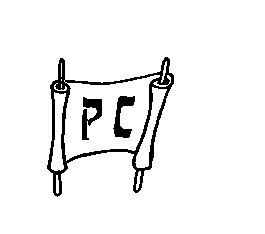 Dinc luai key pukhou, MOUSI rui KADIC (PALESTINMEI) LATDYNG twmei tipat the, Isaraelmei khang Ravguangc tuang giugamakmei latryan kiu thu Kadic hei tingsaengzaeng khang kaniu tuang swpuni tumei the. Kumna mituang latryan hei rui Ravguangc lev Abraham kak khou naimei ABRAHAM LATDYNG  tuang “Kadic” dam tihei titanclou puni. MOUSI tuang taanc nimei dam luailou the.  MOUSI thuap tuang kabangc khou “KL” latzy tei thaylou o. Meickang Padeih tuang nkhamhmei thuap khou tatgut the. Kazanc rui...Joshua 1-24(Meickang Padeih khou Padeihmei khatnih Nkhamhmei)MOUSI phaan lynmei tei Isaraelmei ricmei daihmei JOSHUA the.  JOSHUA tei MOUSI khou tingkwm 40 huthangc Canaan Kandic guanrum tatmei 12 pangc khou rui gaanvnei rui meic raumei (tiki lwmnuhmei) latpau tikanmei kak khou akhat re.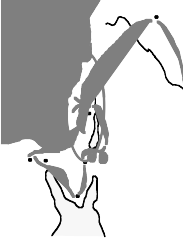 JOSHUA rui Isarael naacnunc gwai rih sw khang khuam-khui the, kalamthu kaniw tei tingkwm phay azuh huthangc ABRAHAM khou giugamakna swlou kanmei latryan ABRAHAM LATDYNG thei layna tiloumei Dic tei laagut khang tatgut the. JOSHUA rui Isaraelmei nunc ta Jordan Duiriang nduangh kaan pat the, aseicdou naimei reynungc Jericho kaidai daeng khou e. Kaluaih datna, Ravguangc rui Tatpatmei ganv khou MOUSI khang taanclou kan kumc Jordan dui tei zayntamlouna, kaniw phuina kaanpat the.Isaraelmei Canaan kandic, aseicdou Isarael khou gut the, Kaniw pupouc ABRAHAM khou tiloumei Ravguang latryan tiguang tanghmei swna ramvlaana gut lungh khang e.Reymei khou nthukmei kaidai kanei JERICHO lev AI the. Tiki, Ravguangc rui katylou kumc Canaanmei nunc ta swluai pri kanmakge.Ravguangc lat piu nthuih makmei hei nkhamh khou suai daihmei swguang puni the.JOSHUA tuang ricmeinunc tei tingkwm chanei ric adougutna rih ngam chu-chumei rui ntauthu kadic tei gutlaa the. Kadih tei Isaraelmei kaikhwang nunc kak khou, khaicloumei thei layna nzanh the. Kaikhwang puinac swna bamkeyna, kathav gaymei ABRAHAM khang tiloumei DIC khou tei lungc chada the.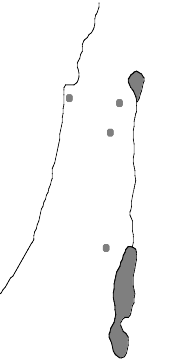 * * * * *Ntauthu aniu Meickang Padeih langv luailou the.Kaniu ganv khatnih thouduak nunc tuang ravramei ganvdak ningtowlou o. Tingkwm tei ningtow chiwna de, tingkwm 500 dou kaana naiguang e:ABRAHAM lev JOSEPH:	 2000 B.C. geikhouMOSES lev JOSHUA:	 1500 B.C. geikhouNtauthu Baibal Khukh hei MEICKANG 4 khourui DIHZAAT 3 khou kalaic dikho Kaniw ta mikhou rui ningtow o “K-G-N”:KAGUAKCMEI GUANGHDIC NYMLOUMEINtau lyanvlou dat nimei: Kadic laathe...Kadic nzanh the...meicnunc gut lungc the. Nkhamh khou thu, Nrianhloumei Dic khou gut lungc the. Rihpy JOSHUA theihmei tangv, Isaraelmei katuang ruanvry khou nthukmei thaek khat khou kuthe.Reymei, Kaniwta singh-singna zaylounimei maek khe. Kaikhwang gwai tei kaniw rui ning-ningmei taancna lung the.*Kaneimei, charuangc khatnih ravchap khou kaguakcmei azuh naiguang the. Kalam: JOSHUA rui zayloumei bangc khou, Ravguangc rui latdanvloumei tei piumakna, Isaraelmei rui Canaanmei zaat khatni kaniw riak, ramaengc kalummei migwai tei sw nthan pri loumak khwan e. Kaganv-ganv khou Canaanmei rui Isaraelmei ramv nuncgut laabam khwan e. Meic geihmei rui Ravguangc khou rui duc tatna, Ravta thaymakmei  kaigeimei nunc thei layna ramaengc kalum the.Mihei rui dihzaat kathumh tuang reymei tei tithay e.Latzanpoucnunc, Ruth(Dihzaat Kathumh khou Reymei)Isarael khou dihzaat kathumh lung khou reymei swna Kadic khou naiguangmei tei KAGUAKCMEI twlou the. MOUSI lev JOSHUA ganv kumh makna mizuk khou tei dihsinmei mak khe.Kaganv ganv khou, Ravguangc rui meicnunc ta chaeng zay ntwnlouna Riakdanv thei layna nzihna lungcbam diu khang Latzanpouc azuh zaythaulou bam-bam khwan e.LATZANPOUCNUNC ganv tei ravchap khou tangkhyn bammei ganv khwan e. Lwnlung tei sii bammei khou rui siranv khit-khit key khwan e. Tiki siiliangmei ganv gwai khou Ravguangc rui kamei nunc khang Latzanpouc kathanc tilou bam khwan e. KAGUAKCMEI zuk khou, Isaraelmei khang LATZANPOUC 13 nailou khwan e. Kaniw zanc asaekc nang thay puni de, Samson, Gideon, khatnih latzanpeic Deborah, miniu hei asaekc the.Nkhamhliangmei LATZANPOUC tei Samuel re. MOUSI ta paah makna, Samuel hei Isaraelmei tuang saengc kanmei muhzwng lat-hy khatnih hyloumakmei lwan kagwai khou reyliangmei e. Kapanty rui Muhzwng ganv kahouh kanmei dinc e. Kaniw taanv tei duinamei ganv lungc khou nai e, tingkwm ching hianh makge, lwmloumei, Baibal paahmei azuh rui kumde twna laanhna chak e.Zaat rianramei ganv khou, meicnunc rui Samuel khou kandih kaigeimei nunc kumc Isaraelmeini guangh tinailou khang ney the. Samuel khou Ravguangc rui Kamei hei kaniw tuang khatnamei guangc e, baihmei kage maekge twna saguang the. Tiki meicnunc tei pianmak khe. Ravguagnc rui Samuel khou, kaniw khang guangh tilou titho kumpukhou tingkauh ngamv ta hamhna kandih ngamv taadih kungcna mundawni tumei thay kandiu twna saa the.Tingkwm 350 KAGUAKCMEI tangv, Isarael ta kaneimei diczaat, KAGUAKCMEI khou rui baic sihmei lwnlung khou kalaicgutmei tei Samuel rui kabiswmei dam laa kan e. Mikiu...Rwanry:1 & 2 Samuel1 & 2 Guang.1 & 2 Kinchakh Lat-hy nunc: Kalumlu, Latkwdyn, Solomon LuKAGANV DAK:1000 B.C. geiMuhzwngnunc: Jeremia, Isaia, Jona, Amos, Hosea, Joel, Mica,Nahum,Habakuk, Zephania(Dihzaat Kathumh khou Kaneimei)Tingkwm tei 1000 B.C. khou the. GUANGHDIC ganv tei Samuel rui SAUL ta thauh teyloumei khou rui kahouh the. Isaraelmei tuang kariumei Guangdic tuang reymei guangc kathumh: SAUL, DAVID khatnih SOLOMON. Isaraelmei Guangc reymei kathumh zanc tei heikumcna ningtow nuh e:SAUL:	• DAVIDSOLOMONGuangh swmei tangv, SAUL kamachingc sii the. Nzaengna, Ravguangc rui SAUL ta katuang guangtanghmakmei kheiliak khatnih kandih zaylou chuymakmei zaeng laganc kan the. Mitangv, muhzwng gandaih, Samuel ta kariumei Isaraelmei guangc khang thauh teylou khang kawdat khwan the. Samuel kadic kapwm phu ruan tatmei tangv Bethlehem daeng khou Jesse kawmeipu kaikhunc ta ariu the. Kanac mpouh lauziu gaenghmei chabuan, DAVID ta Isaraelmei guangc swkhang thauh teylou the.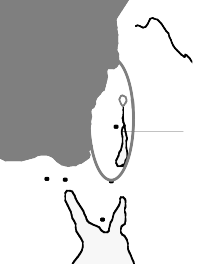 Kaganv guang pukhou, SAUL phaan Guangh David, “Ravguangc lung laymazaymeipu” rui Isarelmei guangcbamv lyn the. Kumna DAVID khang Ravguangc rui DAVID LATDYNG tilou the. Isaraelmei guangcbamv khou dungh khang kanac mpouh gaat nituang hamh e twmei hei Katuang giugamakmei latryan e. Mituang Ravguangc lev kamei nunc kak khou naimei tingsaeng latdyng khou guangnimei Messiah lwn lyanlou the. DAVID LATDYNG rui ABRAHAM LATDYNG tuang Kathw langc tateic tidaicpatlou e. Latzy “DL” tei thaylou o, mihei GUANGHDIC thuap khou e.DAVID ganv tei, kariumei  Isarael GUANGHDIC zuk tei Kachaekc Zuk kiu changh khwan e. DAVID rui Isarael kandic kaidai tei Jerusalem khou swlou the. Nkhamh khou ABRAHAM Racguangc tuang Ravkai daihmei tei reyliangna Moriah Chyng, kaidai tuang kazanc naimei Ravkai luangcbut khou swlou the, mitei ABRAHAM rui ISAAC ta katloumei bamv e, ntau thu Islam tatmeinunc tuang ntauh kai sw the. Jerusalem tuang thayna bammei Neihkey Raengc tei mi ravkai ganv tuang nailou duhmei e. (Maengh 1 lev 2 khou rui thauna.)DAVID phaan kanac nunc pangc khou rui, SOLOMON, Bathsheba naac mpouh rui lyn the.SOLOMON bangc khou, kariumei  Israel tei ngam naimei dic, lanv naimei bamv khatnih kandihmei rui thayloumei bamv sw the. Guangh SOLOMON tei kandih kapwm khou katuang ningting khatnih kamanv kunghmei kaidai kasiamh thaumei khang kazanc tat khwan e. Thow rui syan ticho?  Kadicmei nunc tuang kauhmei dihkhav khatnih namphu taanv titanhmei khou rui guang e.Ningtinghak khwan sinih, SOLOMON tei kakandic lanv sinsw prilou khwan e. Kandih baihmei lev giang swmei rui paengmei now peyna laana Jerusalem khou tilunghmei rui ramaengc kalummei nih phungcgutlou the. Isarael Racguangc khang reymei Ravkai swthauloumei tangv sinih SOLOMON tei kaidai kabamv baih khou ravmaengc kalum bammei ariu the.Guangh SOLOMON theihmei tangv Jerusalem khou tei kaphaan lyn nimei makna kaganv kasaekc lungclou the. Miganv khou tei michamc ridai patlouna kadic BAK THE.Kumna, kariumei guangcdic tei kanei swna bakpatmei tangv guanghdic nei tei paap geicna taancna Ravguangc khou rui ductat the.Zaat ruh kariuna DIHPY Guangcdic ISARAEL twna sw the.  Liamhloumei zaat kanei tei rui (BEN- JAMIN lev JUDAH) kariuna DIHBA JUDA guangcdic sw the. Dihpy Guangcdic tei daicranvmei zaeng rui ISRAEL twmei zancphuak tei laa the.GUANGHDIC ganv tei tatkey bam e, tiki kadic thu guanghdicKaduan Bamv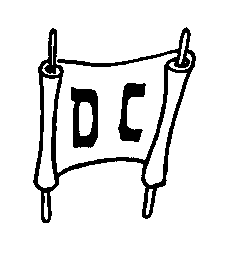 2 Samuel 7: 4-161 Kin. 17: 3-15S-D-S:SAUL DAVIDSOLOMONkanei kak khou nzanh the. Reydouc giang nunc khatnih zaatc kak khou naimei riang khou rui chanymei paap swna, ravmaengc kalwmna, Ravta thaymakmei tei guanghdic kanei-neimei khou zinlikpat khwan the, kadai swna Dihpy ISRAEL khou e.Tingkwm 350 dou kadic bak bam khou tei, Latdyng Guangc tuang MUHZWNG daihmei nunc rui DIHPY DIHBA guangcdic kheiliak ruc khou latzan kaucpat bam khwan e. Lat-hy azuh khou, kathiak-thiak swna, meicnunc ta Damcloumeipu tuang nzihmei chaeng MOUSI khou Riakdanv swna tiloumei khou hancguang dat khang kaluaih dat-datna kaniw rui kaw khwan e. Mina hamhna, Messia guang punithe twna ngamv naina hylou, saalou khwan e.Guangh 20 rui guanghdic nei khou tei guanghtu rian key the, JEROBOAM rui DIHPY khou khatnih REHOBOAM rui DIHBA  the. Ningtow nuhmei thiak: Dihpy bangc khou Dihba; J tangv R.DIHPY GUANGCDIC ISARAEL  kanei kak khou tei siiranv, latliam ranv, ravmaengc kalum ranv khwan e. DIHPY GUANGCDIC TEI tingkwm 200 dou nailou e. Dihpy liang thang rui, Ravguangc latzan swna kathak siimei ASSYRIAMEI  swna guanghdic tateic phiak ganclou khang ndiu guang the. Meicnunc tei zinphak tat the. Assyriamei rui khatnih kaganv khou tei baibaihmei chapriaknunc rui timhtat the. Mitei Daihmei Zinphaktatmei— Diaspora, Jihudimei Lungctamtatmei tu the.Kwm 722 B.C. khou, aniu rui kathaigutmei khou tingkwm kanei nah hei ningtow e thei gaeng puni. DIHPY GUANGCDIC laakanmei tei akhat the. DIHPY GUANGCDIC tei akhatna sw e twmei chudat mak khe. Guangnimei tingkwm phay-phay mbu tangv thu kandih kapwm khou zinphaktat the.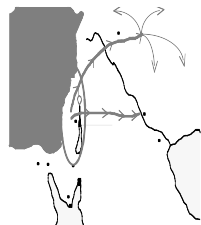 JUDA TUANG DIHBA GUANGCDIC thu, latzan baicna latow khwan e. JUDA tei tingkwm 150 nailou the. Mitangv JUDA ta Guangh Nebuchadnezzar bangc khou BABYLONMEI rui laakan the.Kadic kapwm rianvramei khou keylou bam khou, Ravguangc rui Jeremia khou kachuc guang the. LATDYNG THANH swna Ravguangc rui kameinunc khang khatnih kandihmei gwai khang kathancmei giugamakmei chamraeng thanh kahouh the twna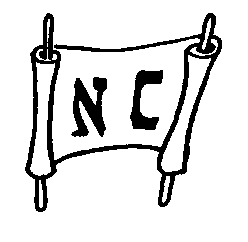 Kaduan  Bamv POWERPOINT DIP 35 HAPGUTMEI SOLOMON RAVKAI, “REYMEI RAVKAI” NCHINLOUMEIKaduan  Bamv POWERPOINT LIP 36 HAPGUTMEIRAVKAI LUANGCBUT TUANG “NEIHKEY RAENGC” NCHINLOUMEIkauc ndauhlou the. Heikumcna, kandihmei gwaita paapc bangc swbammei khou rui thuaklouna, damcloumei kalwnlungh kumcna, Pu lev maansei kak khou paapc maekmei riang khou hancguang dat khang Messia ndiu guang puni twmei JUDA rui thay the.Mihei ABRAHAM LATDYNG tuang SUAIHIAM langv tidaicpatmei e. Thaylou o "LT" latzy maengc tei GUANGHDIC thuap lev kariang nai e.Jerusalem lev SOLOMON tuang daihmei Ravkai tei 586 B.C. khou swkamut kamailou kan e, mihei kaneimei nthukmei tingkwm e. DIHBA GUANGCDIC JUDA tei kazanc tatmei Babylon khou NYMLOUMEI khang tei nymzay tat the. Lungcductatmei twnanih thay e.Kaduan bamvKabiswmei ganv kanei:Dihpy: 722 B.C.Dihba: 586 B.C.KAGANV LUAIMEI!Minganv khou Baibal Khukh tuang Katumhmei Rwanry duan hei zauc katamv datkhang kaganv laadat kho. Lat-hiak, latkaeng duimei nunc tei ningtow khang karamc dat kho. Mihei mbaanv ta reyliangmei mikphaengv e, Ravguangc lev kandih khatnih maansei kak khou paapc maekmei riang, “reymei puatnunc” zanc.Mitangv tei RYKHUKH PADEIH MEICDAIHMEI PADEIH ZANC SWNA LOUMEI, ABRAHAM khou rui kahouh the.Ravguangc rui ABRAHAM ta kawlouna KADIC, KATHW khatni SUAIHIAM nrianhloumei, giugamakmei ABRAHAM LATDYNG. ABRAHAM naac mpouh kaneiISHMAEL lev ISAAC ( I lev I). ISAAC naac mpouc kanei, JACOB lev ESAU  (J lev E). Kachananunc rui zauczihna kata Egyptmei khou bangh khang zuanclou kanmei JOSEPH kazauhna, JACOB naac mpouh 12 e.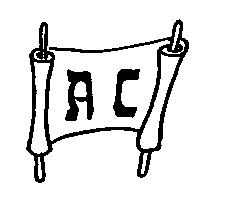 Baibal Khukhminganv khou:Kaduan BamvJOSEPH Egyptmei Guangc khyn swthe. JACOB  khatnih kaikhunhmei nunc Egypt khou guanglungcna Ibrimei "kaikhunc" tei Isaraelmei "zaat" swna kingcpat the. JOSEPH theic the. Isaraelmeita NYMLOUMEI bangc tisw the, tingkwm 400 dou Egypt khou lungc the.MOUSI tei Isaraelmei khang daihmei Thuakloumeipu sw kan e. Isaraelmei ta khuam-khuina Egypt khou rui daihmei TATPATMEI khou tei, Ntou Duipui kaanpatna SINAI CHYNG khou zaypatlou the. Khoutei MOUSI rui Riakdanv kalangv kathumh swna laatow kan e, Riakdanv Ruh tei kazauhna e. Meicnunc ta KADESH BARNEA khou nduanghlouna guanrummei 12 ta KADIC gutlungc changh mak khou guanrum tat khang ndiulou the. Pingmei rui Isaraelmei Ravguangc ta lwmmak khe. Kaniw ta tingkwm 40 tazikramv khou tiruantat the. Kapanty luaiguang khou, MOUSI rui Isaraelmei kin thanh khang pary 5 tilou duc e, Riakdanv kaluaihmei buk, giugamakmei KADIC LATDYNG kazauh the. MOUSI theic the.Rihpy JOSHUA Isarael ta zayloudat kan e, Jordan dui nduangh kaanpatna, tingkwm 7 rih adougutna Kadic tei laa the. Mitangv Kadic tei kaikhwangmei nunc khou nzanhlouna ABRAHAM Dic khoutei gutlungc tow the.Tingkwm 350  zaylou nsihsingvmei maekna Kadic khou kaniw lungc the. Kaikhwang guai tei kaning-nyng swna lunghmei rui gaybammei khou rui sikey khit-khitmei lwnlung sw the. Kaganv-ganv khou LATZANPOUC zaythaulouna meicnunc ta nzihna lungh khang chamraenglou e. Nkhamhmei LATZANPOUC tei Isaraelmei muhzwng daihmei  Samuel re. SAUL, Isaraelmei reymei guangc sw khang Ravguangc rui Samuel ta thauh titeylou the, tiki kamei guangh swchuymakmei zaeng rui Ravguangc rui gancpat the. Mitangv DAVID rui guanghtu the, SAMUEL rui thauh teylou muay e. DAVID tuang "Kachaekc Zuk" guang kan e.  Ravguangc rui giugamakmei DAVID LATDYNG kakhou tilou the. Kanac mpouh, SOLOMON rui kaphaan lyn the, tiki  katuang laani-thaynii langvmei rui Isarael rianvra sihlou kan e. SOLOMON panty luaiguang khou laysuic nuhmei dihzayloumei maek khwan e. Michamc ric pat the, kumlana mitei Muhzwng Lat-hy ganv nih khwan e. Kariumei Israel dih kanei swna bakpat the, DIHPY ISRAEL KHATNIH DIHBA JUDAH guanghdic e, Kaneimeita Kandih baihmei rui laa kan e. Muhzwng Jeremia rui giugamakmei LATDYNG THANH, Messia kiu katumcna guang puni twna kauc ndauhlou kan e.DIHZAAT KATHUMH KHOU nkhamhmei khou gut the, Baibal thuap tachatmei, kazanc rui...KAGANV DAK:Kaduan Bamv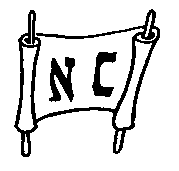 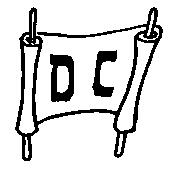 RYKHUKH RUH:Damhmei Abraham JosepRwanry: Ezra, Nehemia, Esther.586 B.C. geiMuhzwngnunc: Obadia, Ezekiel, Daniel, Zecharia, Haggai, Malachi.MousiJoshua Kaguakcmei GuanghdicNYMLOUMEIKarimmei JISU(Dihzaat Kathumh khou Nkhamhmei)MEDITERRANEAN DUIPUI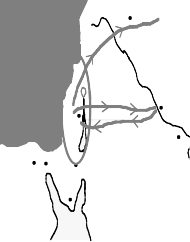 HARANDIHPY khatnih DIHBA Guangcdic ta nymzaytatmei thiak baic-bai e. DIHPY Guangcdic, ISRAEL tei zinphaktatna baihmei diczaat thei lungc kan e. Tiki, JUDA, DIHBA GUANGCDIC thu Isaraelmei rwanry saenghmei khou kadam geicna laa kan e. Juda ta nymzaytatmei tei kaganv kasaekc khangna de."Daihmei Duipui” GALILEE ZEICLATJERUSALEMTHEIHMEI DUIPUIBABYLONUR	Tabuizaeng? Kalamthu Messia tei JUDA kaikhwang khou rui guang puni twna muhzwng rui kauc ndauhlou the.NTOU     KADESH- DUIPUIEGYPT	BARNEASINAI CHYNG HAENGHMEI DUIPUIJudah ngalanhmeiKaduan BamvRYKHUKH RUH:Damhmei Abraham Josep Mousi JoshuaBabylon hei JUDAMEITA tingkwm 70 nymloumei bamv the (aseic katuakc chuy bammei Neihpat Chung thangc Persiamei Dickakdui naimei ramvchung raph khou the). Tingkwm 70 tangv Babylonmei dihsinmei nunc rui DIHBA GUANGCDIC JUDA khou rui nymguangloumei gwai ta Jerusalem thangc ngalanc datna kaniw kaidai lev Ravkai kasiamh thaudat khang nuhlou the.Tingkwm tei 500 B.C. geikhou e. Nymtat kanmei azuh tei kaluanv kathumh swna Babyloun khou rui Kadic khou tingkwm 100 dou gutna ngalanc dat the. Isaraelmei sing 50,000 dou rui ngalanc kan e. Miganv khou tei rui thauna JUDA ta Jihudimei twna kawkan e. (kaikhwang zanc JUDA khou rui lapatna e).Babylon khou rui Isarael ngalancdatmei kungc kanmei chaenglwan khou tei, zanh tatmei kathumh rui dihsinmei swguang kan e. Kaniu zanc tei heikumna ningtow kho:ZERUBBABEL:	• EZRANEHEMIA.Nymtatkanmei Jihudimei gwaina ngalancdat kan makge. Meic geic sih Babylon khou languanhmei khou zawpawna , kakai kaisaemc naina lungbam duc the. Miniu tei rui ngalancdatmei nunc chaenglwan khou kagenaimei syandui nkhavlou geic kan e. Dihpy Guangcdic (ISARAEL) zinphakmei lev Dihba Guangcdic (JUDA) Kadic ngalancdatmei rui, Baibal Khukh khou NYMLOUMEI zuk luailou the. Ruh lungc khou chakiumei thuap guangmei rui aniu Latdyng Guangc luaimei swthe.Kaguakcmei Guanghdic NymloumeiKARIMMEIJISUMalachi lev Metthiu kak khouKAGANV DAK:500 B.C. gei khou rui Jisu puanhmei nganvRwanry khou zaucgaymei zuk the, mirui kanak makna guang nimei lamnunc khang kabamv kapuihlou the. Mihei Kaguangcmei khatnih Kathancmei Latdyng kak khou tingkwm 400 dou dakge, miganv khou tei Protestantmei Baibal khou tabui thouduak puni Ravguangc rui ndauhloumei puni maekge.Latdyng kanei kak khou naimei zuk hei BAIBAL KARIMMEI ZUK tw e, tiki kandih rwanry nih karim bam khwan e.Miganv khou tei,  DAIHMEI ALEXANDER khatnih katuang ngammei Macedoniamei ricmei rui kandih kabamv geicna laagut the. Ramv laagutloumei gwai khou ALEXANDER rui Grik Lat lev kachapriak, Grikmei thiak-Hellenism hei nchamlou duc khwan e. Kumthina DAIHMEI ALEX twna Baibal Khukh khou haplou the.ALEXANDER tuang dam luaimei tangv,  ROMMEI GUANGHDICDAIH tei katuang LUNGH-LWAN tumeithu michamc khatnih rihmei lwan, dihriak, alammei khatnih chaengdui lwan phungcna kandih rwanry khou gut the. Kakhey sii hak bam sinih, Rommei tuang kazanc tatkanmei Pax Romana, Rommei rui timei nchuzaenghmei hei rui nchunzaengmei riang nai khang kandih kabamv mpeyna ta swmloubam khwan e.DAIHMEI ALEXANDER tuang chapriak khatnih ROMMEI GUANGHDICDAIH rui phungc guangloumei kalaic daihmei tei rui, Baibal Khukh ruh khou nkhamhmei khang kabamv nai the. Khou hei gankhat lam hymdaihmei pary kapwm khou ndauhlouna aniu khang daeklou bammeipu guangmei tateic aniu ariu punithe.Baibal Khukh ruh khou nkhamhmei the.  Kahu khou naimei lam gwai tei katwan kutanghmei hei mipu panty lev dwan khou e...LATDYNG THANH:Metthiu, Mark, Luk, Jahon, Latdiutatmei, Tatdyn, NdauhloumeiKAGANV DAK:Katuang Kandih Panty khatnih Dwan–  4/5 B.C.tingsei khou rui 33 A.D. Chariak ganvAniu “Mapung phaamei ganv” khou guang the. Pu rui Kanac mpouh kahakta mikandic khou meicgwai khang Gaychamv phungc guanglou khang chamloumei ganv tei e. Mi Gaychamv paan rui tingsaengzaeng panty, Damhmeipu lev maniatmei riang, poupeih ganv khou maanlou kanmei tei meicgway rui laatowdat nuh the. Ringhbamv lam maansei zaat gwai khou tithay khang e.Latdyng Thanh tei JISU, Guloumeipu puanhmei khou rui laancpat the, tingkwm 2000 huthangc giugamakmei ABRAHAM LATDYNG tei ntau daic mbu thau bammei how e. JISU thuap hei kalangv kathumh patnuh e:Katuang PANTY,Kakhang KROS kabac laatowna taancpat nimei lam, PHWAMLING naiguangmei.Katuang  PANTY tei heikumcna kalangv tipat nuh eAlauc swbam khou,Reymei Jerusalem dwan,Galilee biak kalung nganghmeiGalilee khou dwan Capernaum khou bamna taanhmei,Pereamei dwan, kumna nkhamhmei khou,Kapanty nkhamhmei nitdak, kaneimei Jerusalem dwan. Nkhamhmei Maniat Taektu khou LATDYNG THANH kahouh the twna kauc ndauhlou khou tei KROS lam khatnih kamei rui Kros khou "Luai the" twna saamei kabaac tei nthuih the.KROS makumc khukh khou, JISU tuang nkhamhmei dwan tuang thouduak gway aniu ariu the— kamei theihmei, Kata mbeihloumei khatnih kahymdaicna ringcthaudatmei.Nkhamhmei khou, PHWAMLING khukh khou ecclesia, kawpatloumei nunc, James lev Peter rui Jerusalem khou khatnih, paeng kandic thangc Paul, Luk, Barnabas, khatnih baihmei azuh rui kahouloumei rui mbaanv tikalaihmei thouduak azuh guangnimei tuang khudamc tii e.Mituang daickanmei thouduaknunc hei Gaychamv khou khatnih Latdiutatmei khou nai e. Latdiutatmei tangv khou phuamling khang hyguangmei tatdyn mpeyna naithe. Minunc tei rui ringhmei PHWAMLING thanh tei akumh tatkey bamcho khatnih aniw ganv khourui akumhcho twmei thay khang katylou e.Nzianmei theologian John Walvoord rui kumcna hy e:“Isaraelmei nunc ruc khou ndauhloumei dandi paengc khou kameinunc kadic khou guang kariu pukhou kaniw hym nai puni, giugamakmei bumaengh suaihiam Guangh Messia bangc khou tingsaeng laa puni. Mi howduhmei hei Muhzwng gwai khou tilou e.  Kachangc kalingna thuaklou kanmei hymdaihmei kandic khou kakhang charynmei suaihiam tiloudat puni.Baibal rui Ndauhloumei buk khou hymdaicna luailoumei tei mituang lwnlung khou e.  Tingkwm aching ganv khou tei, kalangv baicna naibammei rwanry gwai khatnih Ravguangc tuang giugamakmei latdyng nunc guang kariu nthuih puni.Latrianhlou kanmei gwai guangtangc the. Reynungc Ravguangc lev kapammei ABRAHAM kak khou alamloumei tei guangtangc the.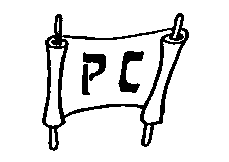 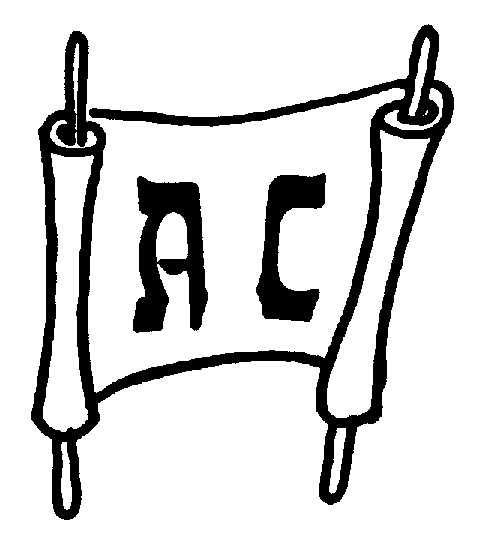 KADIC, KATHW khatnih SUAIHIAM latryan tiguang tanghmei rui ABRAHAM LATDYNG luailou the:Israel tei KADIC khou lungc zut kan the- PALESTIMEI LATDYNG nthuih the;JISU KHRISTA, DAVID tuang KATHW nzihmei hei rui Jerusalem khou DAVID guangc bamvpaeng khou tingsaeng guanghtumei ta how the—DAVID LATDYNG nthuihmei khatnihGuangnimei ganv khou Kaipouc rui mikandic khou guang lungc datna tipatnimei SUAIHIAM riw khou meic gwai lunghmei how the— LATDYNG THANH nthuihmei.Nang makumc JISU thuap khou Khristian panty khang kage naimei gwai naithe, nang rui kathaimei gwai, paahmei gwai, makumhmei, hwaineymei panty, khatnih nangtuang lwmmei saengcthau daicthaumei khou ariu kanmei gwai the.Mikhou Kathancmei Latdyng kidakhang maekmei Guloumeipu panty thouduak nunc khatnih PHWAMLING lingcthaumei lev tidaicpatmei taanv khou kabiswmei meinunc lam nai e.PHWAMLING khukh khou ni, aniu rana ta hownuh e, kalamthu PHWAMLING phaykaemv hei nang milat paacna bammei ganv khouni mbuna daicthau thuai mak he khatnih Ravguangc tuang raengv guangtangc chuy mak he. Poubauhmei rui aniuta taancpat bam diu khang kamei rui tingkauh kunimei ganv khou charai swna kadyloumei tei taancpatmei panty sw khang e.JISU khukh khou rui laatow nthukmei thu zay nsukloumei khatnih kahu khou baihmei khukh guay suangc daicpat bammei hei e. Nthanmei latrik hei Akhatna sw e. Mituang akhatna swmei tihei thaymei rui charai khatnih bumaengh khou kahuthang khatnih guangnimei tihei nsuklou ngam e.Khristian ramlum khou kanloumei ngamv hei kaganv kabamv tatkaana how e, zauzian hei lwmloumei gwai khang e twna Ravguangc tuang kunghmei lat khou nthanna latrianhlou e.*  *  *  *  *Kaduan BamvKaduan BamvBaibal Khukh ruh ningtow khang: DAMHMEI ABRAHAM JOSEP MOUSI JOSHUA KAGUAKCMEI GUANGHDIC NYMLOUMEI KARIMMEI JISUKalangv Padeih:Baibal Pary Khapmei KhouNkhamhmei swna nchamlou kanmei gwai tei zauc katamv meiganv laa kho, latdwn ruh tei khwan patna paac tho.Khapmei lungc khou KATUMHMEI RWANRY hei tingpalik kumc kathai katamvna Baibal Kapwm khou tatliklou puni. Pary hei duinana nkhamhmei swna kathai bam khou, mikhou hykeylou makmei lam azuh, kahu khou ariu kanmei nang rui nai nituang e twna thaymei gwai tei makumhtowlou tho. Migwai tei ningtow bam khang naimei khatnih guangnimei ganv khou nang tuang Baibal ningting lwan duancthaumei khou haplou khang naibam puni. Baibal parydai tuang charai rykhukh nunc tei rui aniu panty khou maniat bam nimei thouduaknunc, meicnunc, khatnih charynmei chamv kak khou nsukloumei khatnih alam bammei riang nunc tiningtowlou puni.KATUMHMEI RWANRY!DAMHMEI khou rui thauna chakngam lakmei kandih tingkwm tangv, reymei kaikhunc khatnih maansei pantyta duidai khou rui guloumei...ABRAHAM ta Ravguangc rui Chaldimei Ur khou rui kawpat the.  Kakai kaikhuncmei SARAH, Lot khatnih Terah kazauhna tatpat the. Kaniw reynungc Haran khou lungcbam khou ABRAHAM pu gandaih Terah theic the.  Kanakmakna Canaan khou guanglungc the. ABRAHAM naac mpouh kanei tei: ISHMAEL lev ISAAC...I lev I. ISAAC naac mpouh kanei...J lev E...JACOB lev ESAU. JACOB kanac mpouh 12 e, nkhamh khou ISARAELMEI KHWANG 12 swguang kan e.ABRAHAM khatnih kakikta khou rui Ravguangc tuang daihmei KADIC, KATHW, SUAIHIAM latryan giugamakmei ABRAHAM LATDYNG twna thayguangmei tei tiguang tangclou the.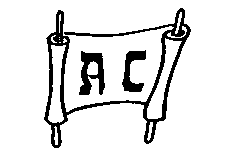 Nah mpouh pangc khou JOSEP ta howti-howlakmei kachananunc rui bangh khang zuanclou the. Kamei Egypt khou keyna guanghkhyn swtow the. JACOB kaikhunc, JOSEP chana gwai, naptaenghmei rui Egypt khou keylungc the, kumna lungc kingcpat the.Kaganv thei layna, Kaniw Egyptmei BANGC swthe. Egypt khou tingkwm 430 lungclou the.Kaganv thei layna, kaniw pangc khou rui MOUSI thauna, TATPATMEI khou tei Egypt khou rui Sinai dic chwm tazikramv khou nduangh pat the. SINAI CHYNG khou, MOUSI khang RIAKDANV, Torah tilou the... kalangv 3 swna ...G-M-T... Gaymei Riak, Meicnunc Thouc khatnih Thouhmung. MOUSI rui Isaraelmei nunc ta zaengthaekc bamv KADESH BARNEA khou nduangh tangclou the.....khou tei guanrummei 12 ta neihpat biak thangc Canaan Kandic Ravguangc rui tiloumei dic tei gutmak khou guanrum tat rey khang ndiulou the.Meicgeihmei latpau rui, Kadic tei laangam nituang hamh e: meicnunc tei saengdai e, ngamv nai e; Isaraelmei thu nthyam e, nsuan hak e.Tiki, guanrummei gannei, Joshua lev Caleb, tuang latpau rui Ravguangc lat piuna, kakhang lwmnuhmei sw bam e thei, rihngamna Kadic tei laagut ngam punide.Meicnunc tei Ravguangc lat liam the, Kamei rui tilou nimei tei lwm mak khe.  Lwmloumakmei Isaraelmei tei meigeihmei latpau thei nzwan the.Lwm makmei tingkwm 20 mbu kumei gwaina theic ngam kanmak saanv Ravguangc rui tazik ramv khou ruan bam diu khang swlou the. Tingkwm 40 ruanmei tangv, Kadic gut changh mak khou, MOUSI rui kinthanh khou kaniw Ravguangc mikzaw khou thow cho, kaniw ta tabui lwmgay cho, giugamakmei latryan khou KADIC LATDYNG tei tabui cho twmei nchamlou the. MOUSI theic the, Isarael khang nrianhloumei dic khou kaamcgut tow kan mak khe.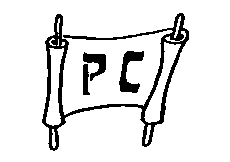 Kaduan   Bamv 	MOUSI phaan lynmei Joshua rui zaylouna kinthanh tei KADIC gut laa khang chamraeng the. Isaraelmei rui ramv kalangv khat laagutmei tangv kaikhwangmei gwai kak khou nzanhna gut lungc the. Kathancmei lwnlung swna lungc thau the. 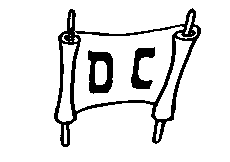 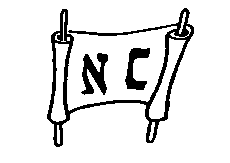 Mitangv KAGUAKCMEI khatnih LATZANPOUCNUNC, kandihmei Ravchap tatmakmei ganv guang the. Tingkwm 350 luaiguangmei lev, Ravguangc Isaraelmei guangc khang kapah punimei SAMUEL guangmei rui kaganv tei luailouthe.Kariumei Israel tuang GUANGHDIC. SAUL, DAVID khatnih SOLOMON tei Isaraelmei kariumei guangcdic tuang guangc kathumh the. SAUL ta gancpat the, DAVID rui lyn the, kakhou Ravguangc rui katuang giugamakmei  DAVID LATDYNG tilou the. DAVID phaan kanac mpouh SOLOMON rui lyn the. Mitangv MICHAMC RICDAI...BAKMEI...kaikhwang 10 rui DIHPY guangcdic: ISARAEL...kaikhwang 2 rui DIHBA guangcdic: JUDAH. Guangh 20 mbu rui guanghtu kan e, DIHPY khou JEROBOAM, DIHBA khou REHOBOAM. Miganv khou tei, Ravguangc rui giugamakmei LATDYNG THANH tilou e. Tingkwm 200 dou tangv, ASSYRIAMEI rui DIHPY GUANGCDIC ISARAEL khou rih keymei tangv, zinphak tatna kaniwlam chudat mak kan e.  Tingkwm 150 dou tangv BABYLONMEI rui Jerusalem khou rih keyna DIHBA GUANGCDIC JUDA ta swkasiclouna Babylon thangc NYMZAY TAT THE.Tingkwm 70 tangv, Jihudimei nunc ta Kadic ngalancdatna kaniw Ravkai lev Jerusalem kaidai swthau dat khang nuhlou the.  Tingkwm 100 gutna, Kaluanv 3 gutna, Dihsinmei amuh 3 rui zaylounameic 50,000 rui Nrianhloumei Kandic ngalanc the. Kaniw tei: Z -E-N: ZERUBBABEL, EZRA khatnih NEHEMIA e. Latdyng Guangc luai the.Mizuk tangv tingkwm 400 Baibam KARIMMEI guang the. Daihmei ALEXANDER ganv guang kan e, GRIKMEI riak lev kalat kabamv kathuic khou zinliklou the, mitangv ROMMEI khatnih katuang thyam thaymei tiki kunghmei LUNGHLWAN rui rih maekna tilungclou the.JISU lwn Metthiu tuang reymei langv khou lyanlou e. Ntau aniu Latdyng Thanh khou the. Mikhou  JISU PANTY, KROS — kamei theihmei, mbeihmei khatni ringcthaudatmei — kumlana PHWAMLING zintat kanmei rwanry aniu ariu puni. Gaychamv, Latdiutatmei khatnih Tatdyn nunc khou mihei aniu khang hylouna nai e. Ndauhloumei khou, Reynung Ravguang chamraeng, ABRAHAM LATDYNG khou rui guangmei tei luailou the. Mikhou JISU KHRISTA, David thw, tingsaeng guangcbamv khou rui ringhbamv lev thuakloumei suaihiam kandihmei gwai khang tibammei lwn rav-rana lyanlou e.  Kaduan Bamv 	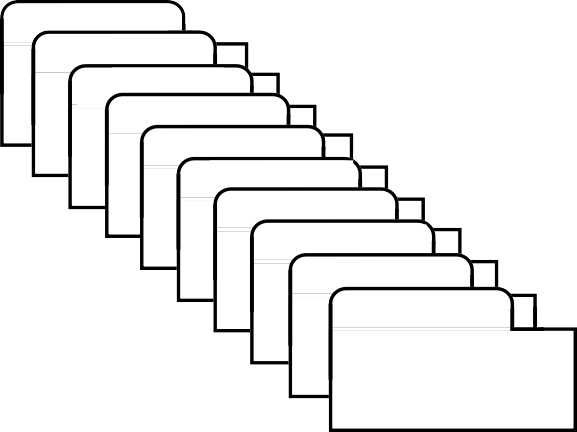 Kaduan BamvDuanc Kariuloumei...HDuanc kariumei: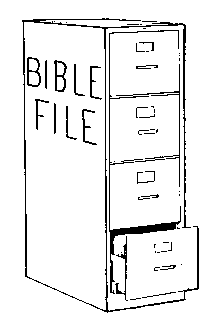 Kahouhmei tei:D 7	K  JTidaicpatmei: DAMHMEI ABRAHAMJOSEPMOUSI JOSHUA KAGUAKCMEI GUANGHDIC NYMLOUMEI KARIMMEI JISUeikumcna Baibal tuang rou-raek tei thay biuc swna makumc rykhukh khou damc duanc thaulou the. Nang rui lunghlouna piulounimei tanah nkhwan bam the.Baibal Khukh rui nang rui ntau thaymei khatnih Nthanmei Latrik lam ncham guangnimei, Poubauhmei khatnih Khristian lam khou kakiak gwai tei duanc alam nuh khang swlou puni.Kahouhmei tei ningtow o:D	7	K	J...mirui latdwn nunc laanc howlou the...DAMHMEI ABRAHAM JOSEP MOUSI JOSHUA KAGUAKCMEI GUANGHDIC NYMLOUMEI KARIMMEIJISU...Mirui makumc Baibal Thuap ruh zanc swlou the, mbai biak lyanlou bam e.  Rykhukh gway tei Baibal tuang kabiswmei kaganv dak thei layna hu khit-khit guang e. Kadip 48 lev kabuk thei khou kathuap gwai tei kaduaina nai e. Thaureymei khou rui Ndauhloumei nganv alamloumei charynmei, thuakloumei baibal parylwan how e.  Latdyng guangc lev kathanc tuang thouduak nunc tei Ravguangc tuang daihmei Guloumei Chamraeng rui bang kariuna kasiamhlou e. Abraham khou rui kahouhna Isarael khou Messia, Poubauhmei Jisu Khrista guangmei rui luailou e. Poubauhmei rui saalou e:“Ai rui nangniu khou kaling siakna saamei kiu mihei e: thow puni alat hei chulana, ata ndiu guangmeipu khou lwmloupuimei tei ringcsuangmei laa the. Kamei latzan khou guangdat mak khe, kamei theihmei khou rui ringhmei khou kaanpat tang the.” (John 5:24)Kumpukhou, nangpanty khou Baibal tuang chamv tei kaduan naina paac chuyna paacgut pukhou, nang panty khou Bumaengh Nthanmei rui diangcsiakna katylouna taanvswlou bammei ta nuhlou ngam puni.Baibal hei “Maansei khang Ravguangc tuang nzianmei Chithi” e. Aniu kagwaita michamv hei thayminh khang nchamna kage nai pukhou mikhang rui dingthauna mundaw ngam khang katylou e (2 Timothi 2:15).  Mihei taancpat khang rui, lungning kalwan chana makumhmei kage nai e.Baibal Khukh hei nang khang Baibal lwan makumhtow gayranvmei bangbi swkandiu khang huaynei e. Khristian ramlum hei rwanry tuang lwmmei e kalamthu mikhoutei kalingna patkanmei khatnih Ravguangc lat kaduan naina tatgut bammei ruckhou dwanthaumei zaeng e. Ngamv naimei Khristian Hypouc, Miles Stanford, rui hylou e: "...lwm changhmei hei Nthanmei Latrik tuang kalingmei lamnunc khou rui guang nina e... aniu tuang lwmmei hei kalingmei khou ngangvlou makge thei, kakhanhmei, laanhmei, ningloumei nade."Mi Nchamdwan Baansinbuk hei rui Baibal Lwan khatnih meic kathuic rui tingsaeng piunimei lam thaydianghmei khou nkhavlou diu khang huainey e.Kaduan BamvAniu lwmmei khang rui mundaw khang chamdaanv nina de!Lwm changhmei hei Nthanmei Latrik tuang kalingmei lam nunc khou rui guang nina e.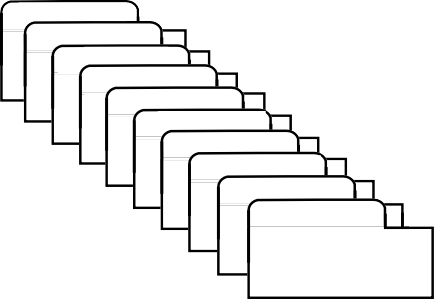 “KATUMHMEI RWANRY”“Baibal...Kabiswmei”® khou rui “BAIBAL KHUKH” BAMV DINHMEIDAMHMEI (Abraham humeiganv gwai)KAGUAKCMEI D 7K J   D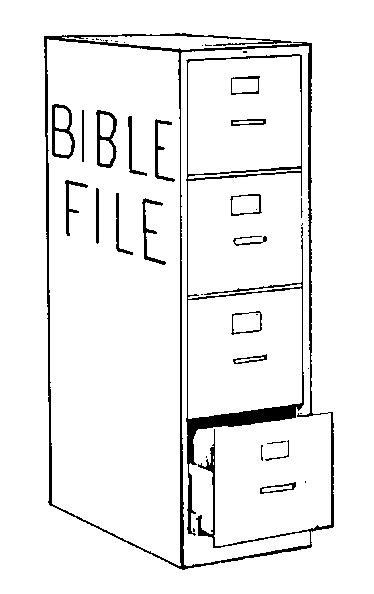 1mei Ntu-nggaan 1mei  Paap1mei Gaychamv 1mei  Kaikhunc 1mei  MeidowDuidai/Muangsingc RamphaankaiLATZANPOUCNUNC 350MOUSI Tatpatmei Sinai G - M - T(1500 B.C.)KKadesh Barnea40  	Pary 5		KLJOSHUA Jericho/Ai Kadic nzanhmei©2003 John FrymanKariamvmei latbamvReymei: lwmloumei nunc khou...Khristianmei azuh ta, Katumhmei Rwanry hei rui Ravguagnc tuang kaganv naihmakmei Lat kabac nthanna tithayranv khang daicna nkhavlou e. Mihei nang nih laatow e thei, meic baihmei khou ncham kadailou dat pu o! Nang raana khang nthanna thayzutmei lev, Bumaengh Nthanmei rui nangta suaihiamlou, ngamv tilouna nangtuang Baibal paah khang kathanc swna lungh tithaulou puni, kalamthu nang thay the!  Baibal tuang thaytanghmakmei kiak gwai tei duanc kariuna migwai tei nsuklouna alam bammei riang khou howmei tei rui panty tikalaic ngam e tumei.Nthanmei Latrik lwan hei gankhat khang dinc kadai pukhou, nang rui Bumaengh Nthanmei ta nangpanty khatnih gankhat panty khou diangcsiakna taanv titanclou e. Kumpukhou Baibal lwan kaduan naimei nganvmakmei chamv paan rui Kamei rui katyloumei tateic nanglung khou geicna laalou ngamna pumtan naithau puni.Nang rui mi thaydwan thei nzwanna (nang rui pianmei thiak khou), latdwn nunc tei zauc katamv katupmei rui gay chuy puni.  Bw pum kadai swna Kalangv Padeih: “Baibal Pary Khapmei khou” tihei paac kaluaih khang swlou o.Kagan-ganv khou zauc katamvmei rui rwanvry tei nanglung khou nai tan-tan bam puni. Nang huainey pukhou, Baibal kathai pukhou, ravkai ku pukhou, dinc kadai pukhou, Baibal paac bam khou lev bumaengh lam khou makumh pukhou Bumaengh nthanmei rui ningting laatow mbumei baansin swkhang Kamei rui nkhavlou puni.Mituang latdyn hei Nthanmei latrik kahak khou rui e. Latdyng Thanh khou Paul rui katuang nkhamhmei tatdyn 2 Timothi 2:15 khou katuang Lat hei nuhmei kamv thay o twna nthanna katylou e. Mihei charapna taancpat mei hei Baibal nthanna thaymei ruc khou nai e. Heizaeng rui Baibal Khukh hei nang khang Baibal lwan makumhtow gayranvmei khatnih kalam thay mbumei bangbi swdiu khang huaynei e.Khristian ramlum hei rwanry tuang lwmmei e, rwanry khou kalingmei khatnih Ravguangc lat kaduan naina ndauloumei ruc khou duancthau e. Kaipat naimei Khristian hypouc, Miles Stanford rui kumna hylou e:“...lwm changhmei hei Nthanmei Latrik tuang kalingmei lamnunc khou rui guang nina e... aniu tuang lwmmei hei kalingmei khou ngangvlou makge thei, kakhanhmei, laanhmei, ningloumei nade.”Mibuk hei rui aniu lwmmei tuang charynmei kabiswmei lat-hy tumeithu Ravguangc Lat, khatnih mitei maanseina rui tingsaeng piubam nimei ta nthanna thay gutmei khou nkhavlou diu khang huainey e. Kaneimei: panty tuang kunghmei lat thanv mundawlou khang khatnih nsihsngmei phuna bammei nunc khou,  mi thaylou o...Mbaanv khou, meic aching-ching rui Baibal tihei Lat-hy lwan khou nthuk daihmei akhat re twna paac e. Mihei kidakhang maekmei daicliangmei Lt-hy, maansei rianra khang zuk azuh keymei khou kage daihmei e.  Tiki, heikumhmei ningting lwan khou kathaimei rui nthanmei latrik tuang daicliangna tamhmei: Damhmeipu khou rui tingsaeng ntamnimei khou rui maansei bumaengc ta guloumei, tei kazauhmak bam nuh e. Tingsaengzaeng hei thaypri ngammakge.  Maansei lung rui nganvmakmei ganv ta makumh tangc ngammakge!  Milat hei nganvna kabah maekmei sw e.  Kalwnlungh hei mutkey makge twmei thay e. Kalwn nah guanhmei tuang de. Kumethei Lat thanv kiu thu: mik khipdak khou nang pumc hei ringc bammakge thei, nang tabui thangc bam puni cho – nangdu rui – tabui khou? Zeipumc theihmei hei kadingv khou pumh baihmei khou guanlihmei tuang e. Nang ntau howmei tei, ntau dyng hei, aniu tingsaengzaeng mei swmeita the.Kanga swmei lat thanv: Ravguangc lev nang tingsaeng bam nchamc punidai, hamhthei tingsaengzaeng kamei lev bam ntam puni cho? Baibal rui mihei nthanna mundawlou e! katuang nthukmei pary rui – zuk azuh khou taekmakna kalwn guanhmakna tatkeyna bammei khou–Ravguangc tuang giugamakna nzianloumei lev kapamv khou tingsaeng tiguangdat niimei tei how the!Aniu rui kathaimei khou, Katuang Guloumei Chamraeng thanh tei Abraham khou rui kahouh the. Karam nzian tei kameinunc, Jihudimei khou amuc nuhmakmei thiak khou taanc lianvloumei how the. Zuk azuh gutmei Latdyng guangc pary khou, kameinunc khang tiloumei baic-taptaphmei kaipat tei kaniw rui kandihmei hukhou lungclyanvpat thaymakmeini how the.  Kaniu suai sinih, Kamei thu lwmlou nuhmei e.  Kaniw rui Katuang chamraeng ta nuhmak sinih, Katuang Latryanv khou dingna kaniw guangdat khang giugamakna chaeng tilou e!Kamei nunc rui gancpatlou sinih, Kanac mpouh ta kaipat swna tilou khang aniu khang ni nrianhlou the. Aniu kakhou guangdat nuhmei chaeng tilou the! Mituang Ravguangc tuang daihmei Abraham khou tiloumei tingkwm 4,000 kaguangcmei “suaihiam” Latdyng tei rui meicgwaina khang ringhbamv chaeng laanclou the.Taekmakmei ngalanvdatmei parydwn lev, Jahon Gaychamv khou puatcbamv tei zauc nthuk gut nuh the.  Amplified Bible khou Jahon 3:16 kathai pukhou mihei Ravguangc rui meicgwainata kakhou ngalancdat khang kawmei khou kadwn sw e:	“Ravguangc rui mbaanvta heidikamv kungcna nzianpui zaeng rui kanacmpouh akhatnamei [kameina di the] ta [sinih] tilou the, kumna thow kumhmei kakhou lwmloupuimei tei (houloumei, ngangvloumei) rui theih makna – swkasic makna, amaan makna – nganvmakmei panty (tingsaengzaeng) laa puni.”Abraham khang zaicna tilou kumc, Latdiutatmei Jahon rui aniu panty khou nianv bam sinih, Ravguangc tuang giugamakmei latdyng latryan khou “kandih kaikhunc gwai khang suaihiam” tei aniu nih laatow the.   Abraham kumc, aniu nih lwm nina e –nchiwna Poubauhmei Jisu Khrista panty, kadwan khatnih Gaychamv laaloumeita e.Lungh- chwn nthanna, Jisu Khrista ta panty khou laalou pukhou, meicraana bam khou puni, ching-ching ding khou bamnih– midyng khou tei – taanv luailou the!  Khristian kathanc lungc-chwn khou Bumaengh Nthanmei rui panty tikalaihmei taanv tei reih-reinana guang taanc kahouhlou the. Tingsaengzaeng khang kabumaengc tei Ravguangc khang tiswlou the, kadih kapwm khou taanvsw bammei baihmei ngamv rui kata laakanmak khou e: Satan ngamv khatnih kakhang diangsiakna hamhthei kathiak khat khou mundaw bammei nunc ta e.Nang nsihsyngmei tingsaengzaeng riang phu bam e thei – mitei Aniu Kaipouc khou lwmloumei khouna nai e– ntau kakhou guang latho, Kamei narui kandih panty khatnih aniu ta agwn bammei guang nimei kandic kak khou pumh swna alamloumei pu kiu e twmei thayna lwm tho.Ringhbamv laatow khang rui (1) nangpaap “karianv kutangh makmei” tei kalauh o, (2) Nang lung-chwn rui Jisu Khrista theihmei, mbeihloumei, khatnih ringcthau datmei ta lwm the twmei ndauh o, (3) Poubauhmei Jisu Khrista kahakta nanglung khou gutna taanvswlou khang niamhkeyna ney o. Mithiak khou huainey nuh e:“Poubauhmei Jisu, Kros khou nang rui aphaanv lynloumei khang thuancku the. Atuang nsuanmei khatnih suaimei kagwai nang khou guang kalauh e.  Ai nthuihmakmei e.  Nang rui riatloumei rianv kutangc makmei paapmei e.  Nangrui zaylouna soucloumei ta ai phu e.  Ntau nang tuang ringcbamv laa khang alung tipat the. Apanty khou guanglou o, tipadiklou o, dinc ntwnlou o. Nang rui ningmei thei layna kaluaihna ringc chada khang nchamlou o. Akhang taancloumei kagwai khang ta thuanckuna, kidakhang maekmei nang zanc khou huainey e. Amen”Luaithe! Jisu Khrista khou nangpanty thanh kahouh the, khoukiu nang nganvdat makna kasing thaydatmakmei lwmloumei kaikhunc tatrey kanmei khatnih guangnimei kagwai ta ariu puni.  Nangtuang nganvmakmei panty tei Poubauhmei thei lungc puni the twna nsihsyngna thay puni. Mituang nthukmei latdyng laa khang dingloumei ruc khou Ravguangc tuang chingkhiuhmei suaihiam tilou diu o.LATLAM ZAUHBAMVAharoni, Y., and Avi-Yonah, M. The MacMillan Bible Atlas. 1968. Alexander, David and Pat. The Lion Handbook to the Bible. Lion, 1976. Asubel, Nathan. A Pictorial History of the Jewish People. Crown, 1975. Barker, Kenneth, General Editor. The NIV Study Bible. Zondervan,  1985. Bridgeland, Cyril, and Foulkes, Francis. Pocket Guide to the Bible.InterVarsity, 1987.Brooks, Keith. The Summarized Bible. Baker Book House, 1977.Chafer, Lewis S., and Walvoord, John W. Major Bible Themes.  Zondervan, 1976.Criswell, W. A. The Scarlet Thread Through the Bible. Broadman,  1977. Duffield, Guy P.  Handbook of Bible Lands.  Baker Book House, 1969.Editors, Rome From Its Origins to 2000. Lozzi Roma, 1996.Elon, Amos and Nowitz, Richard. The Holy Land from the Air. Abradale Press, 1997.Franklin, Fay, ed. History’s Timeline. Crescent, 1981.Hoehner, Harold W. Chronological Aspects of the Life of Christ.Zondervan, 1981.Ironside, H. A. The Four Hundred Silent Years.  Loizeaux Bros.,1983. Lockman Foundation. The Amplified Bible. Zondervan, 1975.Mears, Henrietta C.  What the Bible is All About.  Regal, 1980. Millard, Alan. Treasures from Bible Times.  Lion, 1985.Pentecost, J. Dwight.  Things to Come. Zondervan, 1975.Scofield. C. I., ed. The New Scofield Reference Bible. Oxford University Press, 1969.Shanks, Hershel. Ancient Israel. Biblical Archeology Society, 1988. Stanford, Miles. Principles of Spiritual Growth.  Back to the Bible, 1984. Thiele, Edwin R. A Chronology of the Hebrew Kings. Zondervan, 1982. Vilnay, Zev.  The Guide to Israel.  Jerusalem, 1980.Walvoord, John F. The Nations in Prophecy. Zondervan, 1967.Wide Screen Project. Student Map Manual: Historical  Geography of the Bible Lands. Pictorial Archive (Near Eastern History) Est. and Survey of Israel. Jerusalem, 1983.